Massachusetts Department of Public Health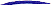 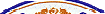 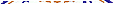 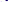 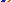 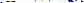 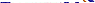 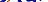 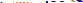 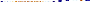 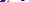 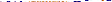 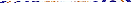 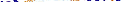 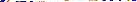 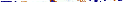 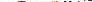 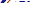 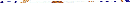 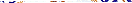 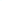 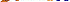 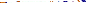 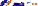 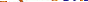 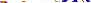 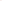 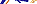 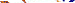 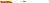 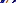 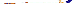 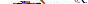 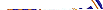 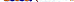 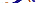 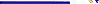 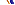 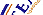 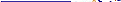 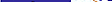 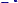 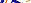 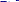 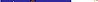 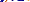 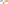 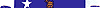 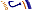 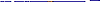 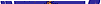 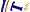 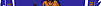 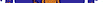 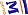 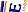 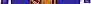 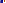 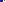 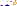 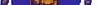 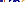 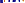 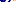 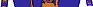 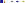 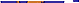 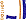 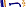 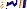 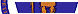 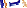 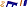 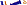 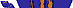 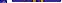 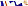 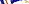 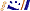 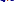 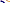 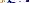 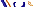 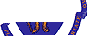 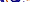 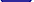 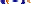 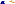 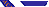 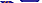 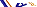 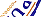 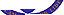 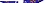 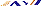 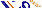 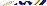 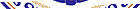 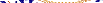 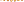 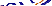 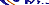 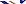 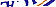 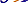 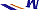 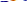 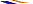 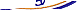 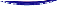 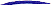 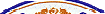 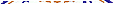 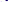 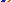 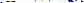 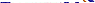 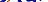 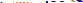 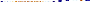 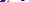 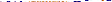 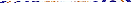 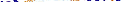 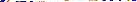 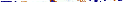 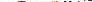 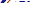 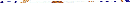 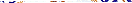 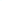 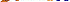 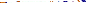 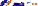 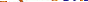 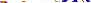 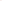 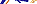 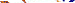 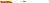 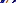 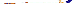 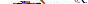 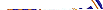 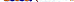 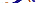 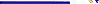 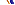 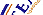 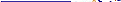 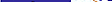 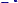 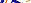 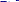 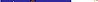 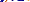 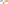 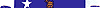 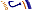 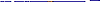 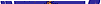 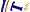 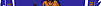 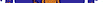 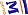 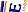 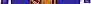 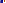 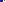 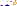 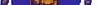 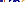 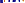 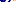 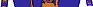 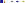 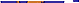 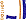 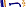 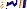 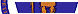 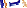 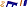 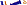 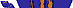 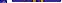 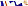 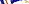 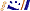 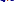 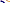 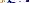 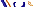 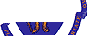 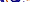 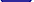 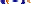 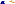 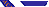 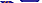 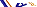 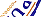 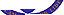 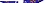 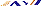 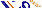 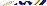 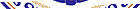 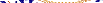 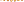 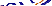 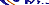 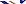 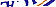 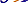 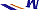 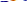 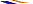 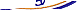 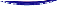 Massachusetts Immunization Information SystemMIIS HL7 Transfer Specifications Version 21.1.1Companion toHL7 2.5.1 Implementation Guide for Immunization Messaging v21.1.110/07/2021Version HistoryTable of ContentsMassachusetts Department of Public Health	11	Introduction	61.1	Background	61.2	Purpose of This Document	61.3	References	62	Supported Message Types	73	Steps for Technical Integration with the MIIS	74	MDPH Policy on Data Sharing in the MIIS	75	Message Specifications	85.1	Usage Code Interpretations for Fields, Components, and Subcomponents	85.2	Rules for Message Construction	95.2.1 General Rules for Sending Systems	95.2.2 General Rules for Receiving Systems	105.2	General Error Conditions	105.3	Error Code Definition in ACKs sent in Response	126	Message Definition: VXU (Profile Z22)	156.1 Triggers for EHR to send HL7 message	156.2	Historical Records	156.3	Message Validation	156.4	New Records and Updates to Existing Records	156.5 Deletes of Individual Shots or Full Records	156.6VXU Message Segments with immunizations	166.6.1 VXU messages with demographic only updates	186.6.2 BHS - Batch Header Segment (OPTIONAL AND NOT REPEATABLE)	186.6.3 MSH – Message Header Segment (REQUIRED AND NOT REPEATABLE)	206.6.4 PID – Patient Identifier Segment (REQUIRED AND NOT REPEATABLE)	226.6.5 PD1 – Demographic Segment (OPTIONAL AND NOT REPEATABLE)	216.6.6 NK1 – Next of Kin Segment (OPTIONAL* AND REPEATABLE)	216.67 PV1 – Patient Visit Segment (OPTIONAL AND NOT REPEATABLE)	226.6.8 IN1 – Insurance Segment (OPTIONAL AND REPEATABLE)	226.6.9 ORC – Order Request Segment (REQUIRED AND REPEATABLE)	236.6.10 RXA - Pharmacy/Treatment Administration Segment (REQUIRED AND REPEATABLE)	236.6.11 RXR - Pharmacy/Treatment Route Segment (OPTIONAL AND NOT REPEATABLE)	266.6.12 OBX – Observation Result Segment (REQUIRED AND REPEATABLE)	266.6.13 BTS - Batch Trailer Segment (OPTINAL AND NOT REPEATABLE)	287	Message Definition: ACK (Profile Z23)	297.1	ACK Message Segments	298	Message Definition:  QBP (Profile Z34/Z44)	298.1	QBP Message Segments	298.1.1 BHS - Batch Header Segment (OPTIONAL AND NOT REPEATABLE)	298.1.2 MSH – Message Header Segment (REQUIRED AND NOT REPEATABLE)	308.1.3 MSA – Message Acknowledgment Segment (REQUIRED AND NOT REPEATABLE)	308.1.4 QAK - Query Acknowledgement Segment (REQUIRED AND NOT REPEATABLE)	308.1.5 QPD – Input Parameter Definition Segment (REQUIRED AND NOT REPEATABLE)	318.1.6 RCP – Response Control Parameter Segment (REQUIRED AND NOT REPEATABLE)	328.1.7 BTS - Batch Trailer Segment (OPTIONAL AND NOT REPEATABLE)	339	Message Definition: RSP (Profile Z32/Z42)	339.1	RSP Message Segments	349.1.1 MSH – Message Header Segment (REQUIRED AND NOT REPEATABLE)	359.1.2 MSA – Message Acknowledgement Segment (REQUIRED AND NOT REPEATABLE)	359.1.3 QAK – Query Acknowledgement Segment (REQUIRED AND NOT REPEATABLE)	359.1.4 QPD – Input Parameter Definition Segment	369.1.5 PID – Patient Identifier Segment (REQUIRED AND NOT REPEATABLE)	379.1.6 ORC – Order Request Segment	379.1.7 RXA – Pharmacy/Treatment Administration Segment (REQUIRED AND REPEATABLE)	389.1.8 RXR – Pharmacy/Treatment Route Segment (REQUIRED AND REPEATABLE)	389.1.9 OBX – Observation Result Segment (REQUIRED AND REPEATABLE)	3810 Message Definition: RSP (Profile Z33)	4110.1 RSP Message Segments (Profile Z33)	4111 RSP Return List of Candidates (Profile Z31)	4111.1 RSP Message Segments (Profile Z33)	4212	Appendix I: HL7 and User-Defined Tables	4312.1 HL7 Table 0001 - Administrative Sex:  PID-8	4312.2 HL7 Table 0005 - Race: PID-10	4312.3 HL7 Table 0063 Subset - Next of Kin Relationship: NK1-3	4312.4 HL7 Table 0064 - Financial Class: PV1-20 and OBX-5	4412.5 HL7 Table 0136 - Yes/No Death Indicator: PID-30	4412.6 HL7 Table 0155 - Accept Acknowledgment Type: MSH-15	4412.7 HL7 Table 0162 - Route: RXR-1	4412.8 HL7 Table 0163 - Administration Site: RXR-2	4512.9 HL7 Table 0190 - Patient Address Type: PID-11	4612.10 HL7 Table 0200 - Patient/Caregiver Name Type: PID-5 or NK1-2	4712.11 HL7 Table 0189 - Ethnic Group: PID-22	4712.12 HL7 Table 0201 - Telecommunication Use Code: PID-13.2	4712.13HL7 Table 0202 - Telecommunication Equipment Type: PID-13.3	4712.14 HL7 Table 0215 Subset - Publicity Code: PD1-11 and NK1-22	4812.15 HL7 Table 0227 - Substance Manufacturer Name: RXA-17	4812.16 HL7 Table NIP002 – Refusal Status: RXA - 18	4912.17 HL7 Table 0322 Completion Status: RXA-20	4912.18 HL7 Table 0323 - Action Code: RXA-21	4912.19 HL7 Table 0357 –Message Error Status Codes	4912.20 HL7 Table 0441 - Immunization Registry Status: PD1-16	5012.21 HL7 Table 0533 – Application Error Codes	5012.22 UD01 User Defined Table - Insurance Company Name: IN1-3	5112.23 UD02 User Defined Table - CVX Code: RXA-5	5112.24 HL7 Table NIP001 - Immunization Information Source: RXA-9	5113	Appendix II:  Sample Messages	5213.1 VXU Sample Message with immunizations	5213.1.1 VXU Sample Message demographic only update	5313.2 Successful Acknowledgment: AA	5313.3 Message accepted with errors: AE (Any error that is non structure)	5313.4 Error Acknowledgment: AR (Only structure issues)	5313.5 QBP Sample Profile Z34 (Request for Complete Immunization History)	5413.6 QBP Sample Profile Z44 (Request for Complete History with Forecast)	5413.7 RSP Sample Profile Z32 Response (Immunization History)	5413.8 RSP Sample Profile Z42 Response (Evaluated History and Forecast)	5613.9 No Match Found in the MIIS	5713.10 More than one match Found in the MIIS	5713.11 One Identical/ One Exact Match Found but Data Sharing = No	5713.12  One Identical/ One Exact Match Found but Data Sharing = Unknown	5813.13 Format Issue with query message format (Required field missing)	5813.14 RSP Sample Profile Z31 Response (List of Candidates Profile)	5814	Appendix III:  Transport Instructions for SOAP Webservices 2.0	5914.1 HTTP Header Content-Type	5914.2 WSDL Setup	5914.3 Acknowledgement and Response	6014.4 Sample Acknowledgments	60For information about this document, please contact:MIIS Help Desktel: 617-983-4335fax: 857-323-8321email: miishelpdesk@mass.gov http://www.mass.gov/dph/miisIntroductionBackgroundThe Massachusetts Department of Public Health has established the Massachusetts Immunization Information System (MIIS). As a secure, web-based system, the MIIS supports the tracking of vaccine administration within theCommonwealth. While the MIIS has a graphical user interface (GUI) allowing health care providers to enter, query, and update patient immunization records, the MDPH recognizes that some provider sites already store immunization data in their own electronic health record system (EHR). To best support these provider sites, the Executive Office of Health and Human Services has also implemented the Massachusetts Health Information Highway (MA HIway). The MA HIway has the capability to accept data from existing EHR systems in real time, thus eliminating the potential burden of duplicate data entry (e.g. entering information into existing EHR systems and then also into the MIIS). The MA HIway accepts HL7 version 2.5.1 vaccine messages and fulfills one component of the “meaningful use” criteria defined for provider sites by The Health Information Technology for Economic and Clinical Health Act (HITECH).Purpose of This DocumentThis document should be read and understood by technical resources at provider sites who wish to establish connectivity between their Electronic Health Record System (EHR) and the MIIS. The document describes thefollowing:General overview of the functionality of the MIIS MA HIwayTechnical Description of the MA HIwayDescription of the business logic used to process inbound HL7 messagesDefinition of the standard HL7 file format utilized by the MIISReferencesThis document defines the specifications of data exchange specific to the MIIS and is meant as a companion to the following documents:Based upon	Based upon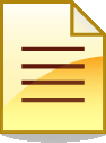 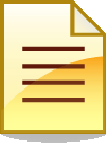 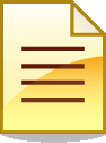 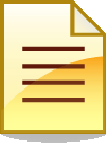 This document MDPH:MIIS HL7 Transfer SpecificationsCDC:Implementation Guide for Immunization MessagingHL7:HL7 Messaging StandardImplementation Guide for Immunization Messaging. Published by the National Immunization Program within the Center for Disease Control and Prevention, this guide provides a national standard for states to implement HL7 messaging specific to immunization data. The guide describes how to implement messaging in compliance with the HL7 standard. It is listed as “HL7 Version 2.5.1: Implementation Guide for Immunization Messaging, Release 1.5 Published 11/05/2014” at the following website: http://www.cdc.gov/vaccines/programs/iis/technical-guidance/hl7.htmlSupported Message TypesThe MIIS supports two incoming message types: Unsolicited Vaccination Updates (VXU) and Patient Immunization Queries (QBP).  In return, the MIIS supports the following response messages: Acknowledgment (ACK) and Response (RSP).MIIS data exchange has been designed to process messages in real-time, synchronous mode, and will handle one HL7 message request at a time. Steps for Technical Integration with the MIISThe steps required for engaging with the MIIS are outlined on our website.  Please access the MIIS Resource Center here . The Massachusetts Health Information Exchange (MA HIway) uses the Direct Project standards and policies to implement a Direct based Health Information Exchange (HIE).MDPH Policy on Data Sharing in the MIISMassachusetts health care providers have a legislative mandate to report to the MA Department of Public Health (MDPH) the immunizations they administer, to have this information stored in the MIIS, and to inform patients or guardians of the MIIS and their right to object to having their data shared in the MIIS. Once patients have been informed of the MIIS and their right to object to data sharing, it is assumed that data sharing may occur unless the individual or parent/guardian fills out an objection form.Objecting to data sharing in the MIIS would limit data access to the MDPH and the health care provider that has reported the vaccine; immunization data would not be shared across providers or visible to other public health agencies or partners. In the situation where an individual who had previously allowed data sharing changes their mind and objects to data sharing, only MDPH and the provider who originally reported the vaccines will be able to access that individual’s record. If a patient has multiple vaccines reported by different providers, then the patient record will fragment into multiple records for each provider consisting of only the vaccines that they reported for that patient.Within the MIIS, there is a field that designates data sharing status with the value options of “Yes”, “No” or “Unknown”. This value can only be updated or changed via direct entry into the MIIS web application’s graphical user interface (GUI).An “Unknown” data sharing status value can only be assigned through historical data pre-loads – once a provider site is actively using the system, providers must discuss the MIIS with their clients and the client has the opportunity to object to data sharing (data sharing “No”). The designation of “Unknown” via historical pre-load will function equivalent to a “No” for data sharing, but will help both the MDPH and providers understand whether the client’s data is not being shared in the MIIS because they have actively objected to data sharing or because they have not yet had a provider visit during which the MIIS was discussed. If the client does not object to data sharing, their status defaults to “Yes” once the provider site is activated in the MIIS (after the “Go-live” date).Users of the MIIS web application (GUI) will be able to set data sharing values directly in the application. If historical information is preloaded from other practice management systems, their client’s preference will be set   to “Unknown” for data sharing.  As providers use the system, entry of current immunizations will trigger the system to automatically set the client record to “Yes” for data sharing. If the client objects to data sharing, then the provider will change the data sharing status field to “No” and must fax or mail a copy of the Objection form to the MDPH.During data exchange with the practice’s electronic medical record system, assignment of the data sharing status will differ based on whether or not the immunization was given (RXA-3) before or after the practice “Go-live” date with the MIIS. The reference date used to determine this value is stored as the “Go-live” date for each immunization provider. A “Go-live” date will only be available once a practice has established a systematic approach for informing patients about the MIIS and their right to object to data sharing.For immunizations administered BEFORE “Go-live” date, the MIIS status is set to “Unknown”. For immunizations administered AFTER “Go-live” date, the MIIS status is set to “Yes”, provided that the individual in question has not objected to data sharing in the system.   A summary of this is shown in the table below.Message SpecificationsThis document covers the subset of HL7 that will be used for patient and immunization records exchanged between the MIIS and outside systems.5.1	Usage Code Interpretations for Fields, Components, and SubcomponentsRules for Message Construction5.2.1 General Rules for Sending SystemsThe following rules should be used by sending systems to construct HL7 messages.Each segment must begin with the 3-letter segment ID (for example RXA)Each field must begin with the data field separator (“|”).BHS segment should be terminated with the data field separator (“|”).Each segment is one line of text ending with the carriage return character, <CR>.The encoding characters are (“^~\&”).The data fields must follow the order and data types specified by the segment structure definition.Non-Required fields that are not valued should still occupy the same field position in messages and be delimited by data field separator (“|”). Since later fields in the segment are encoded by ordinal position, fields that are not present do not reduce the number of field separators in the segment. For example, when the second and third fields are not present, the field separators maintain the ordinal position of the fourth field: |field1|||field4End each segment with the segment terminator (either the carriage return character, ASCII hex 0D, or <CR> tag).Treat data segments that are expected but not present as if all data fields in the segment were not present.Date data types (DT) must follow the following format: YYYYMMDD.Sending facility should have a valid Vaccine Provider Identification Number (PIN), recognizable by MA DPH, and included in MSH-4.Each message must contain exactly one Patient Identification (PID) segment. Only one patient at a time may be sent in a message. These segments give identifying detail about the patient and is used to find matching patients in the registry..Each message containing immunizations must have an ORC and RXA for each immunizationEach RXA segment must be associated with one ORC segment, based on HL7 2.5.1 standard.5.2.2 General Rules for Receiving SystemsThe following rules are used by receiving systems (the MIIS and MA HIway) to process HL7 messages.HL7 2.5.1 is the format for acceptable messages. Any message that does not pass format validation will be rejected by the MA HIway.Messages that are missing values for segments and subcomponents denoted as required by HL7 standard or mandatory by the MIIS will be rejected. Certain required subcomponents may be part of an optional segment; if they are missing, the segment will be ignored. Example: NK1 segment is optional, but if it’s present, NK1-2 is a required field that must be included.Data segments that are expected but not present will be treated as if all data fields in the segment were not present.Any data segment or subcomponent that is included but not expected will be ignored, rather than treated as an error. The HL7 message types used by the MIIS may include many segments or subcomponent besides the ones in this document; the MIIS will ignore them.General Error ConditionsThe following table identifies some general error conditions and outcomes.Error Code Definition in ACKs sent in Response6	Message Definition: VXU (Profile Z22)This profile allows senders to send unsolicited immunization data in a VXU message. The receiver then sends an HL7 Acknowledgment (ACK). The MIIS supports the receipt and processing of a batch VXU message with the batch containing one and only one message.6.1 Triggers for EHR to send HL7 messageThe trigger points for the originating EHR system to send a VXU update should be the following:Any new vaccine currently administered at the provider site.Any historic vaccine currently entered into the EHR system at the provider site, regardless of the source of immunization.Any edits or updates to existing administered vaccines or related to the immunization event in the patient record in the provider’s EHR system.Any edits, updates or deletes to any information that has already been submitted to MDPH.  Please note, in order to use updates or deletes, unique filler ID’s in ORC-3 must be used.  There is also a flag on our end we have to set, so please let us know if you plan to use this functionality.Any changes to the following patient fields: last name, first name, date of birth, address, city, state, zip code, phone number or email.  In addition, the patient must have an immunization or a clinical comment that has been previously sent over to the MIIS from your organization.  If a patient receives an immunization and a demographic has changed, please send them in a combined message.Historical RecordsCapturing Complete immunization histories within the MIIS yield accurate immunization forecasts since they are done using information from the entire immunization history.Message ValidationThe system will validate the HL7 message construction and syntax according to the HL7 2.5.1 standard described in this document and in greater detail in HL7 Implementation Guide. HL7 encoding checks will be performed for each individual message in the batch, and if any messages do not pass validation, they will be rejected.   Acknowledgment messages will be generated for each processed message.New Records and Updates to Existing RecordsThe MIIS requires a full VXU message to be sent with all required and recommended fields filled out. A full VXU message should be generated by the sending system for any updates to existing patient records, and should contain all segments, components, and subcomponents of a full message. The MIIS has a fully functional and configurable de-duplication algorithm that selects incoming records for comparison, compares a set of defined data elements, and takes actions to merge the records, present them for manual resolution, or maintain them as separate records. Selection criteria and business rules for these algorithms follow AIRA and ACIP guidelines for data quality and MA Immunization Program requirements.6.5 Deletes of Individual Shots or Full RecordsFull client records may only be deleted by the MA Immunization Program; this functionality is not available to providers. Individual shots may be deleted by providers due to data entry error via HL7 (RXA-21=D), or marked invalid through the application’s GUI.6.6VXU Message Segments with immunizationsThe segments that are documented here are sufficient to support the principal MIIS functions of storing data aboutpatients and immunizations.In the table below, Cardinality refers to the indicator of the minimum and maximum number of times the element may appear.[0..0]	Element never present.[0..1]	Element may be omitted and it can have at most, one occurrence.[1..1]	Element must have exactly one occurrence.[0..n]	Element may be omitted or may repeat up to n times.[1..n]	Element must appear at least once, and may repeat up to n times.[0..*]	Element may be omitted or repeat for an unlimited number of times.[1..*]	Element must appear at least once, and may repeat unlimited number of times.[m..n]	Element must appear at least m and, at most, n times.6.6.1 VXU messages with demographic only updatesThe MIIS will accept demographic updates for patients that have a history of vaccination in the MIIS. Demographic updates for patients with no immunization history in the MIIS will be discarded. A demographic update is when a patient is seen and a demographic change has happened, and no vaccine has been administered. A demographic in this context is considered any of the following for patient or next of kin/caregiver, first name, last name, date of birth, address, city, state, zip code, any phone number or email. When this happens, send the VXU message with the following segments below.Once the demographic only update has been triggered, it should be sent with the normal queue of messages that contain immunizations.  If sending a one-time bulk backfill of these updates, please coordinate with the MIIS helpdesk or one of the rollout resources you have worked with before sending these messages.6.6.2 BHS - Batch Header Segment (OPTIONAL AND NOT REPEATABLE)The BHS segment defines the start of a single patient record. If included, segment 1 and 2 are required.BHS-1	This field contains the separator between the segment ID and the first real field, BHS-2-batch encoding characters. As such it serves as the separator and defines the character to be used as a separator for the rest of the segment. The MIIS requires | (ASCII 124). This is a required field.Default Value (BHS-1)			|BHS-2	This field contains the four characters in the following order: the component separator, repetition separator, escape characters and sub-component separator. The MIIS requires ^~\&, (ASCII 94, 126, 92 and 38 respectively). This is a required field.Required Default Value (BHS-2)				^~\&	BHS-3	Used to identify the technical gateway application sending this batch of records.BHS-4	Used to identify the site sending this batch of records. BHS-5	Used to identify receiving application for this batch.  Required Default Value (BHS-5)                           MIISBHS-6	Used to identify receiving facility for this batch.Required Default Value (BHS-6)		99990BHS-7	Unique Date and Time stamp for this batch.BHS-9	Free text, which may be included for convenience, but has no effect on processing.BHS-11	This field is used to uniquely identify a particular batch. It can be echoed back in BHS-12- reference batch control ID if an answering batch is needed. For the MIIS purposes, the answering batch will contain ACK messages.BHS-12	This field contains the value of BHS-11-batch control ID when this batch was originally transmitted. Not present if this batch is being sent for the first time. See definition for BHS-11-batch control ID.6.6.3 MSH – Message Header Segment (REQUIRED AND NOT REPEATABLE)The MSH segment defines the intent, source, destination, and some specifics of the syntax of a message. The MSH is specific to each, single immunization record and the specific clinical site responsible for the associated record.The Message Header Segment for ACK will have the same number of fields as the VXU MSH. For ACK, the values in the fields will reflect information about a previously received, single record. The data types for each component and sub-component are the same for VXU MSH and the ACK MSH. Wherever default values are expected, the distinction will be made between VXU and ACK requirements (e.g. MSH-9).MSH-1	Determines the field separator in effect for the rest of this message. This is a required field.Required Default Value (MSH-1)		|MSH-2	Determines the component separator, repetition separator, escape character, and sub- component separator in effect for the rest of this message. This is a required field.Required Default Value (MSH-2)		     ^~\&MSH-3	Identifies the application that sent the electronic record or batch of electronic records. This is a required field.MSH-4                  Identifies the Vaccine Provider Identification Number (PIN) of the sending facility. This value isassigned by the MIIS staff for reach clinical site during implementation. This is a required field. Note: EHR vendors may now add MA in prefix to the pin in MSH-4. The value submitted in MSH-4 will be returned in MSH-6. The state prefix of MA will allow EHR’s who submit HL7 messages to distinguish by state. Other states two digit codes will be rejected.Example: MA11111MSH-5   This field uniquely identifies the receiving application. This is a required field. Required Default Value (MSH-5)                      MIISMSH-6	This field identifies the organization responsible for the operations of the receiving application. This is a required field.Required Default Value (MSH-6)		99990MSH-7	Date and time the message was created. The degree of precision must be at least to the minute, and the time zone must be included (format YYYYMMDDHHMM[SS[.S[S[S[S]]]]]+/-ZZZZ). This is a required field.MSH-9	Two components of this field give the HL7 message type and the HL7 triggering event. Within HL7, the triggering event is considered to be the real-world circumstance causing the message to be sent. MSH-9.1 is used to denote Message Type (i.e. VXU), MSH-9.2 denotes triggering event (i.e. V04), and MSH-9.3 denotes Message Structure (i.e. VXU_V04). This is a required field.        Required Default Value (MSH-9)               	VXU^V04^VXU_V04 (for VXU)                                                                                                  ACK^O01^ACK_O01 (for ACK)                                                                                                 QBP^Q11^QBP_Q11 (for QBP)                                                                                                 RSP^K11^RSP_K11 (for RSP)MSH-10 The message control ID is a string (which may be a number) uniquely identifying the message among all those ever sent by the sending system. It is assigned by the sending system and echoed back in the ACK message sent in response to identify the specific record which contains errors. It is important to have this be an ID that the provider can use to identify the patient record. This is a required field.MSH-11 The processing ID is reserved by the MIIS for future use, but is required by HL7 standard. This is a required field.Required Default Value (MSH-11)	“P” for production processing and “T” for testing.MSH-12 For the parser, the version number that is read in the first MSH segment, of the file, will be the version assumed for the whole file. Current version of the MIIS will only accept “2.5.1”. If there is no version number found in the first MSH segment, a hard error will occur and the file will not be processed. This is a required field.   Required Default Value (MSH-12)	2.5.1MSH-15 This field identifies the conditions under which accept acknowledgments are required to be returned in response to this message. MIIS will ignore this, since ACK will always be sent. Refer to HL7 table 0155 for values.MSH-21 Sites may use this field to assert adherence to, or reference, a message profile. Message profiles contain detailed explanations of grammar, syntax, and usage for a particular message or set of messages. For QBP Profiles, please refer to the logic below for what needs to be populated here. Required values for QBP and RSP (MSH- 21)Z34^CDCPHINVS (for Z34 profile) Z44^CDCPHINVS (for Z44 profile) Z32^CDCPHINVS (for Z32 profile) Z42^CDCPHINVS (for Z42profile) Z33^CDCPHINVS (for Z33 profile)6.6.4 PID – Patient Identifier Segment (REQUIRED AND NOT REPEATABLE)The PID segment is used by all applications as the primary means of communicating patient identification information. This segment contains patient identifying and demographic information.PID-1	This field contains the number that identifies this transaction. For VXU, the value will always be 1, since there could only be 1 PID segment for each patient.Required Default Value (PID-1)		1PID-3	This field contains the identifier used by the healthcare facility to uniquely identify a patient. The MIIS will only recognize a Medical Record Number, marked by type “MR”. If type is not specified, the number will be assumed to be a Medical Record Number. If more than one number is used, any number identified by an ID type using other than MR will be ignored. This is a required field.Example Using the CX data type showing Patient ID, Check Digit and ID type value “MR” PID|1||121-2201001^1^^^MR|Required Default Value (PID-3)	MRPID-5	This field contains the names of the patient, followed by the name type code. Refer to Patient/Caregiver Name Type: PID-5 (HL7 Table 0200) for valid values. When only one surname and one family name are found in this field, those names will be considered the primary, legal names.If multiple iterations of name are sent, MIIS will prioritize based on PID-5.7 Name TypeIf any patient names have a type of “L” – legal, take the first “L” typeElse (if no patients names are of “L” type), take the first value regardless of typeWe are also not accepting any of these characters in this field:  `><?“;/_[]{ }0123456789~!@#$% ^PID-6	This field contains the family name under which the mother was born (i.e., before marriage). PID-7	This field contains the patient’s date and time of birth. This date should be less than current date and time, and cannot be in the future. This is a required field.PID-8	This field contains the patient’s sex. Refer to Administrative Sex: PID-8 (HL7 Table 0001) for values. This is a required field.PID-10	This field refers to the patient’s race. Refer to Race: PID-10 (HL7 Table 0005) for values.  Able to send multiple races with a ~ between each race segment.PID-11	This field contains the mailing address of the patient, followed by the address type. Refer to Patient Address Type: PID-11 (HL7 Table 0190) for values. If multiple addresses for the same person are provided, only the first one will be saved in MIIS.PID-13	This field contains the patient’s personal phone numbers and email address. PID-13.2 will determine the type of phone number. Refer to HL7 Table 0201 - Telecommunication Use Code and HL7 Table 0202Telecommunication Equipment Type for valid values of RXA-2 and RXA-3.Each telecommunication shall be in its own repetition, comprised of 13.2, 13.3, 13.6 and 13.7. PID-22	This field contains the patient’s ethnic group. Refer to Ethnic Group: PID-22 (HL7 Table 0189) for values. The third triplet of the CE data type for ethnic group (alternate identifier, alternate text, and name of alternate coding system) is reserved for governmentally assigned codes. The MIIS supports repetition of this field.PID-24 This field indicates whether the patient was part of a multiple birth. Refer to HL7 Table 0136 - Yes/No Indicator for valid values. Y the patient was part of a multiple birth N the patient was a single birth Empty field multiple birth status is undetermined.PID-25 When a patient was part of a multiple birth, a value (number) indicating the patient’s birth order is entered in this field. If PID-24 is populated, then this field should be populated.PID-29	This field contains the patient’s date and time of death. This date cannot be in the future. A valid value in this field will set the Patient Status in MIIS to “Inactive – Deceased” and will lock the record for further editing.PID-30	This field indicates whether the patient is deceased. Refer to Yes/No Indicator: PID-30 (HL7 Table 0136) for valid values. The “Y” value will set the Patient Status in MIIS to “Inactive – Deceased” for all associated provider sties and will lock the record for further editing.6.6.5 PD1 – Demographic Segment (OPTIONAL AND NOT REPEATABLE)The PD1 segment carries additional patient demographic information that is likely to change. This segment is optional, and if any fields are absent or not formatted correctly, MIIS will ignore them but will still process the rest of the HL7 message.PD1-3	This field contains the name and identifier that specifies the “primary care” healthcare facility selected by the patient, and should contain a Vaccine Provider Identification Number (PIN) of the facility. If this number matches the one in MSH-4, then this facility will be set as the Primary Care Facility for the patient, and will be associated with MRN number in PID-3. If the number here does not match MSH-4 or is missing, the Facility set in MSH-4 is still associated with the patient, but is not marked as a Primary Care Facility.PD1-4	This field is an identifier for primary care provider.PD1-16	This field identifies the current status of the patient in relation to the sending provider organization. This field captures whether the sending provider organization considers this an active patient.6.6.6 NK1 – Next of Kin Segment (OPTIONAL* AND REPEATABLE)*Caregiver information is required for new shots, unless your EHR does not capture this data.The NK1 segment contains information about the patient’s caregivers. This field is intended primarily for pediatric reporting. The caregiver is not necessarily the emergency contact or the guarantor for billing. If you do not store the true caregiver (person(s) responsible for the patient’s healthcare in your EMR, please discuss with the MIIS team.  For any single record, the NK1 segment can repeat to carry information about multiple care givers associated with this patient. This segment is optional and repeatable.NK1-1	This field contains the number that identifies this NK1 segment among additional NK1 segments (if present). For the first occurrence of the segment, the sequence number shall be one, for the second occurrence, the sequence number shall be two, etc.NK1-2	This field contains the name of the next of kin or associated party, followed by the name type. Multiple names for the same person are allowed, but the legal name must be sent in the first sequence. If there is only a single name, it is assumed to be the legal name of this single care giver and does not need a name type identifier. If there is more than one name, then identifiers are required for both or all names.  We are not accepting these characters in this field:  `><?“;/_[]{ }0123456789~!@#$% ^NK1-3	This field contains the actual personal relationship that the next of kin/associated party has to the patient. NK1-4	This field contains the address of the next of kin/associated party. Multiple addresses are allowed for the same person. The mailing address must be sent in the first sequence. If the mailing address is not sent, then the repeat delimiter must be sent in the first sequence.NK1-5	This field contains the telephone number of the next of kin/associated party. Multiple phone numbers are allowed for the same person. The primary telephone number must be sent in the first sequence. If the primary telephone number is not sent, then the repeat delimiter must be sent in the first sequence. Secondary phone numbers (mobile, business, etc.) should be included in this field, if available.NK1-22	Controls whether reminder/recall notices are sent. The MIIS will recognize “01” to indicate no reminder/recall notices or “02” reminder/recall notices any method.6.67 PV1 – Patient Visit Segment (OPTIONAL AND NOT REPEATABLE)The PV1 segment is used to convey visit specific information. The primary use in immunization messages is to carry information about the client’s eligibility status. This segment is optional, and if any fields are absent or not formatted correctly, MIIS will ignore them but will still process the rest of the HL7 message.It is mandatory to report VFC status. Shot level VFC is now reported in the OBX.PV1-1	This field contains the number that identifies this PV1 segment among additional PV1 segments (if present). Current implementation of MIIS requires that there is only one PV1 segment.Required Default Value (PV1-1)		1PV1-2	This field is required by HL7 but ignored by the MIIS. Mark this as an R for recurring patient.Required Default Value (PV1-2)		 RPV1-20	VFC information must be submitted at the vaccine level.  Please ensure to submit VFC data using the OBX segment, not PV1-20.6.6.8 IN1 – Insurance Segment (OPTIONAL AND REPEATABLE)Insurance information is requested for newly administered shots, unless your EHR does not capture this data.The IN1 segment contains information about the patient’s health insurance. This segment is optional, and if any fields are absent or not formatted correctly, MIIS will ignore them but will still process the rest of the HL7 message.IN1-3	This field contains the ID number of the health insurance company. Name must match one of the values in the insurance company table processed by the MIIS, or will be ignored. No partial matches will be processed. Refer to Insurance Company Name: IN1-3 (User-defined table UD01) for values.IN-4	This field contains the name of the insurance company.6.6.9 ORC – Order Request Segment (REQUIRED AND REPEATABLE)The Common Order segment (ORC) is used to transmit fields that are common to all orders (all types of services that are requested). A message may have 0 or more order groups.  An ORC segment is required for each order group that is included in the message. Each RXA segment must be associated with one ORC, based on HL7 2.5.1 standard. If the RXA segment is coded with “No vaccine administered”, then the ORC-3 shall be 9999. Example: ORC|RE|9999||||||||| ORC-1	Determines the function of the order segment. The value for VXU shall be RE.Required Default Value (ORC-1)		 REORC-3	The filler order number is used to uniquely identify this immunization event among all immunization event histories sent by a single provider organization that “filled the order”. Use of this unique identifying key will allow the initiating sending system to accurately identify the previously sent immunization record, facilitating update or deletion of that record. In the case where a historic immunization is being recordedfrom an immunization card), the sending system SHALL assign an identifier as if it were an immunization administered by a provider associated with the provider organization owning the sending system. In the case where an RXA is conveying information about an immunization which was not given (e.g. refusal) the filler order number shall be 9999. Updates and Deletes must use this ORC-3 value from the original shot in order for them to take effect.6.6.10 RXA - Pharmacy/Treatment Administration Segment (REQUIRED AND REPEATABLE)RXA-1	This field is used to match an RXA. Constrain to 0 (zero).Required Default Value (RXA-1)		0	RXA-2	This field is used to track multiple RXA under an ORC. Since each ORC has only one RXA in immunization messages, constrain to 1. This should not be used for indicating dose number, which belongs in an OBX.Required Default Value (RXA-2)		1RXA-3	The date this vaccination occurred.RXA-5	This field identifies the medical substance administered. If the substance administered is a vaccine, CVX codes are required. Refer to the CDC website here for the latest listing of CVX codes for values. The MIIS will only process CVX codes, which is the required code system. If no vaccine has been administered, CVX code of 998 should be used.While CVX codes are required in either 5.1 or 5.4, NDC codes may also be present.MIIS will look for coding system identified in either RXA-5.3 or 5.6. This position should indicate either CVX or NDC as coding system. If blank, the coding system defaults to CVX.  MIIS will require that a NDC or CVX code be present in 5.1, but will allow blanks in 5.4. If neither RXA-5.1 nor RXA-5.4 can be validated as a CVX code, the message will not persist.RXA-5 administered code is composed of 6 components.Code 1^text 1^code set 1^alternate code 2^alt text 2^alt code set 2Example of RXA-5 with CVX onlyThe current process of accepting CVX codes will continue. Not all EHRs are expected to be capable of NDC codes.RXA|0|1|20160708000000|20160708000000|120^DTaP-Hib-IPV^CVX|0.5|ml^MilliLiter        [SIVolume Units]^UCUM||00^New Immunization^NIP001|NPI001^LastName^ClinicianFirstName^^^^Title^^AssigningAuthority|14 509||||C5028AA|20170418000000|PMC^Sanofi Pasteur^MVX|||CP|A|20160708105931Example of RXA-5 with NDC and CVX.RXA|0|1|20160708000000|20160708000000|49281-0560-05^Pentacel^NDC^120^DTaP-Hib-IPV^CVX|0.5|ml^MilliLiter [SI Volume Units]^UCUM||00^New Immunization^NIP001|NPI001^LastName^ClinicianFirstName^^^^Title^^AssigningAuthority|14 509||||C5028AA|20170418000000|PMC^Sanofi Pasteur^MVX|||CP|A|20160708105931RXA-6	This field records the amount of pharmaceutical administered. The units are expressed in the next field, RXA-7. If the dose is unknown, or if systems do not collect the administered amount, the value “999” should be recorded in this field.RXA-7	This field is conditional because it is required if the administered amount code does not imply units. The MIIS will only process ML. This field is not required if the previous field is populated with 999. If the field is empty, the MIIS will assume the units are milliliters.Required Default Value (RXA-7)		MLRXA-9	This field is used to indicate whether this immunization record is based on a historical record or was given by the reporting provider. The first component shall contain the code, the second the free text and the third shall contain the name of the code system. NOTE: If this field is left blank, the immunization will be recorded as administered (i.e. owned by the sending organization) in the MIIS. All immunizations that were administered in your provider office should be recorded as “00” to ensure that the record is correctly associated with your organization in the MIIS.RXA-10	This field is intended to contain the name, provider ID and title of the person physically administering the pharmaceutical. This field may also contain The National Provider Identifier (NPI), if it is available.  Example: |NPI^LastName^FirstName^^^^title (RN,MD etc.).Please note: We are not accepting any of these characters in this field: `><?“;/_[]{ }0123456789~!@#$% ^RXA-11	This field contains the site/clinic where the vaccine was administered, this field is conditional depending on whether the shot was administered by your organization. If the first occurrence of RXA-9.1 is valued "00" and RXA-20 is valued "CP" or "PA". RXA-11.4.2 will equal the Vaccine PIN of the administrating site.RXA-15	This field contains the lot number of the medical substance administered. It may remain empty ifthe dose is from a historical record.RXA-16	This field contains the expiration date of the medical substance administered. This field is conditional, depending on whether the shot was administered by your organization. If the first occurrence of RXA-9.1 is valued "00" and RXA-20 is valued "CP" or "PA"RXA-17	This field contains the manufacturer of the medicalsubstance administered. For vaccines, code system MVX should be used to code this field. Refer to the CDC manufacturers listing here for values. Sites should only submit the first subcomponent, RXA 17-   1, the Manufacturer Code.  Do not submit a “Description” in subcomponent 17-2. For component 17-3, a valid Name of coding system is acceptable.RXA-18	This field contains the reason the patient refused the medical substance/treatment. If this field is populated RXA-20, completion status shall be populated with RE. ORC-3 value should be 9999RXA-20	This field indicates if the dose was successfully given. If a dose was not completely administered or if the dose were not potent this field may be used to label the immunization. Use the value “PA” for doses which are partially administered. A partially administered dose can refer to a scenario where the patient jumps and the needle breaks, or a dose using any other vaccine administration method, like inhalers results in an unknown quantity of vaccine entering the patient’s system. If the value is “PA” for Partially Administered, then the MIIS sets the value of Incomplete Dose=Yes. If Completion Status = "NA" for Not Administered, then only that immunization will not be saved by the system. The rest of the information in the HL7 message will be saved.RXA-21	This field indicates the action expected by the sending system. It can facilitate Add, Update or Deletion of immunization records. If left empty, the usage code will default to Add/Update. MDPH requires that sites have the ability to send updated data.  Note: Your EHR must demonstrate during testing that updated and deleted shots can be recorded and sent to MDPH.6.6.11 RXR - Pharmacy/Treatment Route Segment (OPTIONAL AND NOT REPEATABLE)The Pharmacy/Treatment Route segment contains the alternative combination of route, site, administration device, and administration method that are prescribed as they apply to a particular order. This segment is required for new shots, but optional for historical shots.,RXR-1	This field is the route of administration. We support both NCIT codes and HL7 table 0162.RXR-2	This field contains the site of the vaccine administration. 6.6.12 OBX – Observation Result Segment (REQUIRED AND REPEATABLE)The observation result segment has many uses. It carries observations about immunization event/visit associated with the RXA segment. The basic format is a question (OBX-3) and an answer (OBX-5). This segment is required when vaccines have been administered for VFC Eligibility and Funding source of the vaccine.OBX-1	This field contains the sequence number. The first instance shall be set to 1 and each subsequent instance shall be the next number in sequence.OBX-2	This field contains the format of the observation value in OBX. If the value is CE then the result must be a coded entry.OBX-3	This field contains a unique identifier for the observation. The format is that of the CodedElement (CE). Example: |30963-3^Vaccine purchased with^LN|. Corresponding data type should be defined in OBX 2 and populated in OBX 5.In most systems the identifier will point to a master observation table that will provide other attributes of the observation that may be used by the receiving system to process the observations it receives. This may be thought of as a question that the observation answers. In the example above, the question is “how was this immunization paid for”. MIIS Supported Values of OBX-3 (Table NIP003)*Introduces one of x number of components in a single dose for which other Observations will follow: Example: DTAP-HepB-IPVOBX-4	This field is used to group related observations by setting the value to the same number. For example, recording VIS date and VIS receipt date for a vaccination requires 3 OBX segments. One OBX would indicate the vaccine group. It would have a pair of OBX indicating the VIS publication date and the VIS receipt date. These would have the same OBX-4 value to allow them to be linked.Example:OBX|2|TS|29768-9^DATE VACCINE INFORMATION STATEMENTPUBLISHED^LN|1|20010711||||||F|||20110705162431<CR> OBX|3|TS|29769-7^DATE VACCINE INFORMATION STATEMENT PRESENTED^LN|1|19901207||||||F|||20110705162431<CR>OBX-5	This field contains the value observed by the observation producer. OBX-2-value type containsthe data type for this field according to which observation value is formatted.  This field contains the value of OBX- 3-observation identifier of the same segment. Depending upon the observation, the data type may be a number (e.g., dose number), a coded answer (e.g., a vaccine), or a date/time (the date/time that the VIS was given to the client/parent). An observation value is always represented as the data type specified in OBX-2-value type of the same segment. Whether numeric or short text, the answer shall be recorded in ASCII text. When an OBX segment contains values of CE data types, the observations are stored as a combination of codes and/or text. For values referencing vaccine funding source, see Observation Value: OBX-5 (Vaccine Funding Source only) below for reference.MIIS Supported Values of OBX-5OBX-11	This field contains the observation result status. The expected value is F or final.Required Default Value (OBX-11)		FOBX-14	Records the time of the observation. It is the physiologically relevant date-time or the closest approximation to that date-time of the observation.6.6.13 BTS - Batch Trailer Segment (OPTINAL AND NOT REPEATABLE)The BTS segment defines the end of a batch.BTS-1	This field contains the count of the individual messages contained within the batch.BTS-2	Free text, which can be included for convenience, has no effect on processing.Message Definition: ACK (Profile Z23)The HL7 message ACK type will be generated by the MIIS application for each transmitted VXU message, whether it was successfully processed, failed, or was rejected along the way. Successful processing of HL7 message will result in technical acknowledgement that signifies that message was processed. Acknowledgment messages signifying failure will be generated only due to incorrect HL7 format or invalid content, not due to any infrastructure issues. ACK messages will supply a code in the MSA-1 subcomponent to signify Application Accept or Application Error.Acknowledgment messages will be sent by the MA HIway to the external system in a synchronous mode. Since HL7 messages are processed in a real-time mode (synchronous), the ACK will be sent as soon as the message is accepted or rejected by the MA HIway or MIIS; this occurs within the same transaction session.  The lack of an acknowledgment message sent to the originating EHR system signifies an infrastructure issue, and requires the provider to re-send the messages. All other messages that generated a success acknowledgment will be stored in the MIIS. The hosting provider ensures that databases are backed up on the regular basis, and disaster recovery plans are in place to ensure that application is up and accessible 24/7.7.1	ACK Message SegmentsThe segments that are documented here are sufficient to support the principal MIIS function of requestingimmunization data from the MIIS.Message Definition:  QBP (Profile Z34/Z44)The Query by Parameter (QBP) message type enables Providers to request the information history of a patient,provided there is one exact match in the MIIS. The MIIS accepts two types of requests within the QBP:Request for a Complete Immunization History (Profile Z34)Request for an Evaluated History with Forecast (Profile Z44)The value sent in MSH-21 field is used by the MIIS to recognize the type of request to process.The QBP returns a message response of RSP. If the QBP is malformed and cannot be parsed, an ACK will be returned.QBP Message SegmentsThe segments that are documented here are sufficient to support the principal MIIS function of requestingimmunization data from the MIIS.8.1.1 BHS - Batch Header Segment (OPTIONAL AND NOT REPEATABLE)The BHS segment defines the start of a single patient record. See field definitions for BHS under Profile Z22.8.1.2 MSH – Message Header Segment (REQUIRED AND NOT REPEATABLE)The MSH segment defines the intent, source, destination and some specifics of the syntax of a message. The MSH is specific to each, single immunization record and the specific clinical site responsible for the associated record.The Message Header Segment for QBP will have the same number of fields as the VXU MSH. The data types for each component and sub-component are the same for VXU MSH and the QBP MSH. Please note that MSH-21 is used in QBP and RSP, but not VXU.  Wherever default values are expected, the distinction will be made between VXU and QBP requirements (e.g. MSH-9 and MSH-21).See field definitions for MSH under Profile Z22.8.1.3 MSA – Message Acknowledgment Segment (REQUIRED AND NOT REPEATABLE)MSA-1	This field contains an acknowledgment code, see message processing rules. Refer to HL7 Table 0008 - Acknowledgment code for valid values.MSA-2	This field contains the message control ID of the message sent by the sending system. It allows the sending system to associate this response with the message for which it is intended. This field echoes the message control id sent in MSH-10 by the initiating system.8.1.4 QAK - Query Acknowledgement Segment (REQUIRED AND NOT REPEATABLE)QAK-1	This field contains the value sent in QPD-2 (query tag) by the initiating system, and will be used   to match response messages to the originating query. The responding system is required to echo it back as the first field in the query acknowledgement segment (QAK).QAK-2	This field allows the responding system to return a precise response status. It is especially useful in the case where no data is found that matches the query parameters, but where there is also no error. It is defined with HL7 Table 0208 - Query Response Status.QAK-3	This field contains the name of the query. This shall mirror the QPD-1 (Message Query Name) found in the query message that is being responded to.8.1.5 QPD – Input Parameter Definition Segment (REQUIRED AND NOT REPEATABLE)QPD-1:	This field will contain the type of QBP request that the response is required for. If request is of type Z34, then Value = Z34^Request Immunization History^CDCPHINVSElse if request is of type Z44, then Value = Z44^Request Immunization History^ CDCPHINVSQPD-2:	This value is unique to each query message instance.QPD-3:	This field contains the identifier used by the healthcare facility to uniquely identify a patient. The MIIS will recognize a Medical Record Number, marked by type “MR” or the MIIS ID marked by type “SR”. This is a required field. MRN will be the more common way of sending an identifier in the QBP.QPD-4:	This field contains the names of the patient, followed by the name type code. Refer to Patient/Caregiver Name Type: QPD-4 (HL7 Table 0200) for valid values. When only one surname and one family name are found in this field, those names will be considered the primary, legal names. Although this is a required field, middle name, suffix, and/or alias are optional and only first and last names are required.If multiple iterations of name are sent, MIIS will prioritize based on PID-5.7 Name TypeIf any patient names have a type of “L” – legal, take the first “L” typeElse (if no patient’s names are of “L” type), take the first value regardless of typeQPD-5:	This field contains the family name under which the mother was born (i.e., before marriage).QPD-6:	This field contains the patient’s date and time of birth. This date should be less than current date and time, and cannot be in the future. This is a required field.QPD-7:	This field contains the patient’s sex. Refer to Administrative Sex: (HL7 Table 0001) for values. This is a required field.QPD-8:	This field contains the mailing address of the patient, followed by the address type. Refer to Patient Address Type: (HL7 Table 0190) for values. If multiple addresses for the same person are provided, only the first one will be saved in MIISQPD-9:	This field contains the patient’s personal phone numbers and email address. PID-13.2 will determine the type of phone number. Refer to HL7 Table 0201 - Telecommunication Use Code and HL7 Table 0202Telecommunication Equipment Type for valid values of RXA-2 and RXA-3.Each telecommunication shall be in its own repetition, comprised of 9.2, 9.3, 9.6 and 9.7. In the absence of 9.6 and 9.7, the system shall use 9.1, if populated.QPD-10:	This field indicates whether the patient was part of a multiple birth. Refer to HL7 Table 0136 - Yes/No Indicator for valid values. Y the patient was part of a multiple birth N the patient was a single birth Empty field multiple birth status is undetermined.QPD-11:	When a patient was part of a multiple birth, a value (number) indicating the patient’s birth order is entered in this field. If PID-24 is populated, then this field should be populated.8.1.6 RCP – Response Control Parameter Segment (REQUIRED AND NOT REPEATABLE)RCP-1:          This field contains the time frame in which the response is expected. Refer to HL7 Table 0091 - Query priority for valid values. Table values and subsequent fields specify time frames for response. Only “I” (for immediate shall) be used for this field.RCP-2:	This field may contain a maximum number of records that may be returned. The first component contains the count and the second contains “RD” for records.8.1.7 BTS - Batch Trailer Segment (OPTIONAL AND NOT REPEATABLE)The BTS segment defines the end of a batch. See field definitions for BTS under Profile Z22.9	Message Definition: RSP (Profile Z32/Z42)The response to a Query by Parameter (RSP) is a message type that the MIIS generates in response to a request sent by a Provider. The MIIS responds with 3 types of responses, depending on the type of request in the QBP request and whether or not an exact match was found for the request.If one exact match is found:Respond with Complete Immunization History (Profile Z32)Respond with Evaluated History with Forecast (Profile Z42)If no exact match is found or if there are processing issues with the incoming QBP requestRespond with no match found (Profile Z33 below)NOTE: The MIIS has several locally defined ERR codes found in HL7 Table 0533 of this document. You will also find sample RSP messages in Appendix II of this document.RSP Message Segments9.1.1 MSH – Message Header Segment (REQUIRED AND NOT REPEATABLE)The MSH segment defines the intent, source, destination, and some specifics of the syntax of a message. The MSH is specific to each, single immunization record and the specific clinical site responsible for the associated record.The Message Header Segment for RSP will have the same number of fields as the VXU MSH. The data types for each component and sub-component are the same for VXU MSH and the RSP MSH. Please note that MSH-21 is used in QBP and RSP, but not VXU.  Wherever default values are expected, the distinction will be made between VXU and QBP requirements (e.g. MSH-9 and MSH-21).See field definitions for MSH under Profile Z22.9.1.2 MSA – Message Acknowledgement Segment (REQUIRED AND NOT REPEATABLE)MSA-1: This field contains an acknowledgment code, see message processing rules. Refer to HL7 Table 0008 - Acknowledgment code for valid values.MSA-2: This field contains the message control ID of the message sent by the sending system. It allows the sending system to associate this response with the message for which it is intended. This field echoes the message control id sent in MSH-10 by the initiating system.9.1.3 QAK – Query Acknowledgement Segment (REQUIRED AND NOT REPEATABLE)QAK-1: This field contains the value sent in QPD-2 (query tag) by the initiating system and will be used to match response messages to the originating query. The responding system is required to echo it back as the first field in the query acknowledgement segment (QAK).QAK-2: his field allows the responding system to return a precise response status. It is especially useful in the case where no data is found that matches the query parameters, but where there is also no error. It is defined with HL7 Table 0208 - Query Response Status.QAK-3: This field contains the name of the query. This shall mirror the QPD-1 (Message Query Name) found in the query message that is being responded to.9.1.4 QPD – Input Parameter Definition SegmentQPD-1: This field will contain the type of QBP request that the response is required for. If request is of type Z34, then Value = Z34^Request Immunization History^ CDCPHINVSElse if request is of type Z44, then Value = Z44^Request Immunization History^ CDCPHINVS QPD-2: This value is unique to each query message instance.QPD-3: This field contains the identifier used by the healthcare facility to uniquely identify a patient. The MIIS willrecognize a Medical Record Number, marked by type “MR” or the MIIS ID marked by type “SR”. This is a required field. MRN will be the more common way of sending an identifier in the QBP.  Providers can also send both of these values for the best matching practice.  If the MIIS ID and date of birth match, then a response will be sent back.  If they don’t match, then it will use the MRN to find a match.QPD-4: This field contains the names of the patient, followed by the name type code. Refer to Patient/Caregiver Name Type: QPD-4 (HL7 Table 0200) for valid values. When only one surname and one family name are found in this field, those names will be considered the primary, legal names. Although this is a required field, middle name, suffix, and/or alias are optional and only first and last names are required.If multiple iterations of name are sent, MIIS will prioritize based on PID-5.7 Name TypeIf any patient names have a type of “L” – legal, take the first “L” typeElse (if no patient’s names are of “L” type), take the first value regardless of typeQPD-5: This field contains the family name under which the mother was born (i.e., before marriage).QPD-6: This field contains the patient’s date and time of birth. This date should be less than current date and time, and cannot be in the future. This is a required field.QPD-7: This field contains the patient’s sex. Refer to Administrative Sex: (HL7 Table 0001) for values. This is a required field.QPD-8: This field contains the mailing address of the patient, followed by the address type. Refer to Patient Address Type: (HL7 Table 0190) for values. If multiple addresses for the same person are provided, only the first one will be saved in MIISQPD-9: This field contains the patient’s personal phone numbers and email address. PID-13.2 will determine the type of phone number. Refer to HL7 Table 0201 - Telecommunication Use Code and HL7 Table 0202 - Telecommunication Equipment Type for valid values of RXA-2 and RXA-3.Each telecommunication shall be in its own repetition, comprised of 9.2, 9.3, 9.6 and 9.7. In the absence of 9.6 and 9.7, the system shall use 9.1, if populated.QPD-10: This field indicates whether the patient was part of a multiple birth. Refer to HL7 Table 0136 - Yes/No Indicator for valid values. Y the patient was part of a multiple birth N the patient was a single birth Empty field multiple birth status is undetermined.QPD-11: When a patient was part of a multiple birth, a value (number) indicating the patient’s birth order is entered in this field. If PID-24 is populated, then this field should be populated.9.1.5 PID – Patient Identifier Segment (REQUIRED AND NOT REPEATABLE)The PID segment is used by all applications as the primary means of communicating patient identification information. This segment contains permanent patient identifying and demographic information that, for the most part, is not likely to change frequently.See field definitions for PID under Profile Z22 above.9.1.6 ORC – Order Request SegmentThe Common Order segment (ORC) is used to transmit fields that are common to all orders (all types of services that are requested). While not all immunizations recorded in an immunization message are able to be associated with an order, each RXA must be associated with one ORC, based on HL7 2.5.1 standard. If the RXA segment is coded with “No vaccine administered”, then the ORC-3 shall be 9999. Example: ORC|RE|9999||||||||| This segment is required and repeatable, and if any fields are absent or not formatted correctly, then the system shall reject that particular segment along with associated RXA and RXR segments, but still process the rest of the message, including any other repeat ORC segments. If the message does not have at least one valid ORC segment, then the entire message will be rejected.ORC-1: Determines the function of the order segment. The value for VXU shall be RE.Required Default Value (ORC-1)			REORC-3: This field will be populated with the MIIS ID of the patient receiving the immunization.9.1.7 RXA – Pharmacy/Treatment Administration Segment (REQUIRED AND REPEATABLE)The RXA carries pharmacy/immunization administration data. It is a child of an ORC segment, which is a repeating segment in the VXU message. Because ORC are allowed to repeat, an unlimited numbers of vaccinations may be included in a message.See field definitions for RXA under Profile Z22 above.9.1.8 RXR – Pharmacy/Treatment Route Segment (REQUIRED AND REPEATABLE)The Pharmacy/Treatment Route segment contains the alternative combination of route, site, administration device, and administration method that are prescribed as they apply to a particular order.See field definitions for RXR under Profile Z22 above.9.1.9 OBX – Observation Result Segment (REQUIRED AND REPEATABLE)The observation result segment has many uses. It carries observations about immunization event/visit associated with the RXA segment. The basic format is a question (OBX-3) and an answer (OBX-5). This segment is required and repeatable for new shots, but optional for historical shots. If any fields are absent or not formatted correctly, MIIS will ignore them but will still process the rest of the HL7 message, including any other repeats OBX segments.OBX-1	This field contains the sequence number. The first instance shall be set to 1 and each subsequent instance shall be the next number in sequence.OBX-2	This field contains the format of the observation value in OBX. If the value is CE then the result must be a coded entry.OBX-3	This field contains a unique identifier for the observation. The format is that of the Coded Element (CE). Example: |30963-3^Vaccine purchased with^LN|. Corresponding data type should be defined in OBX 2 and populated in OBX 5.In most systems the identifier will point to a master observation table that will provide other attributes of the observation that may be used by the receiving system to process the observations it receives. This may be thought of as a question that the observation answers. In the example above, the question is “how was this immunization paid for”. Refer to Observation Identifiers: OBX-3 (Subset of HL7 Table NIP003) for values.MIIS Supported Values of OBX-3It is mandatory to report VFC status and optional to report VIS dates.Funding source is also required if your organization receives state supplied vaccines.*Introduces one of x number of components in a single dose for which other Observations will follow: Example:DTAP-HepB-IPVOBX-4	This field is used to group related observations by setting the value to the same number. For example, recording VIS date and VIS receipt date for a vaccination requires 3 OBX segments. One OBX would indicate the vaccine group. It would have a pair of OBX indicating the VIS publication date and the VIS receipt date. These would have the same OBX-4 value to allow them to be linked.Example:OBX|1|CE|38890-0^COMPONENT VACCINE TYPE^LN|1|45^HEP B, NOS^CVX||||||F|||20110705162431<CR>OBX|2|TS|29768-9^DATE VACCINE INFORMATION STATEMENTPUBLISHED^LN|1|20010711||||||F|||20110705162431<CR> OBX|3|TS|29769-7^DATE VACCINE INFORMATION STATEMENT PRESENTED^LN|1|19901207||||||F|||20110705162431<CR>OBX-5	This field contains the value observed by the observation producer. OBX-2-value type containsthe data type for this field according to which observation value is formatted.  This field contains the value of OBX- 3-observation identifier of the same segment. Depending upon the observation, the data type may be a number (e.g., dose number), a coded answer (e.g., a vaccine), or a date/time (the date/time that the VIS was given to the client/parent). An observation value is always represented as the data type specified in OBX-2-value type of the same segment. Whether numeric or short text, the answer shall be recorded in ASCII text. When an OBX segment contains values of CE data types, the observations are stored as a combination of codes and/or text.OBX-11	This field contains the observation result status. The expected value is F or final.Required Default Value (OBX-11)		FOBX-14	Records the time of the observation. It is the physiologically relevant date-time or the closest approximation to that date-time of the observation. The value will only be retuned if codes 59784-9 and 75505-8 are sent in OBX-3.1.9.1.10.1	OBX Code set included in Response (RSP)** Forecasting information is only returned in the Z42 profile.All other OBX codes may be included in either Z32 or Z42 profiles.10 Message Definition: RSP (Profile Z33)The response to a Query by Parameter (RSP) is a message type that the MIIS generates in response to a request sent by a Provider.  If no exact match is found or if there are processing issues with the incoming QBP requestRespond with no match found10.1 RSP Message Segments (Profile Z33)See field definitions under Profile Z32/4211 RSP Return List of Candidates (Profile Z31)The response to a Query by Parameter (RSP) is a message type that the MIIS generates in response to a request sent by a Provider.  Z31 will allow anyone requesting QBP/RSP from the MIIS to receive up to 5 candidate profiles that match the QBP demographic criteria. If interested in this change, please update the RCP2 segment value as anything more than 1.  The following PID information with only be sent back for each of the patients:Last NameFirst NameDate of BirthMIIS IDMother’s Last NameStreet address oneCityMRN - only returns if it matches the MRN that was sent, otherwise MRN will not be sent returnedPlease refer to section 9 for anyone field specifications.11.1 RSP Message Segments (Profile Z33)Appendix I: HL7 and User-Defined TablesThe following section presents vocabulary and code tables used in VXU_V04 2.5.1 messages processed by the MIIS. Only the values listed here are processed by the MIIS. Tables that contain only a selection of values described in the HL7 2.5.1 Implementation Guide are marked as a “subset” in the title, with the reference to the full table). User-defined tables present values defined by the MIIS.12.1 HL7 Table 0001 - Administrative Sex:  PID-8 In PID-8 only value shown in the table should be used.12.2 HL7 Table 0005 - Race: PID-10PID-10 is a CE data type; a triplet of values should be used, if available. In PID-10 both value (PID-10.1) anddescription (PID-10.2) should be used.  This field can be sent as a repetition if the patient has more than one race.  Please don’t send Other Race as multiple races, send all races as a repetition. If race isn’t captured, or patient refuses to share the information, please send an empty field.  12.3 HL7 Table 0063 Subset - Next of Kin Relationship: NK1-3 NK1-3 is a CE data type; a triplet of values should be used, if available. In NK1-3 both value (NK1-3.1) and description (NK1-3.2) should be used. Refer to Coding System (HL7 Table 0396) for options for the 3rd sequence (NK1-3.3). Suggested value is “HL70063”.12.4 HL7 Table 0064 - Financial Class: PV1-20 and OBX-5 VFC information must be submitted at the vaccine level. Please ensure to submit VFC data using OBX segment: Only value shown in the table below should be used.12.5 HL7 Table 0136 - Yes/No Death Indicator: PID-30In PID-30 only value shown in the table should be used.12.6 HL7 Table 0155 - Accept Acknowledgment Type: MSH-15In MSH-15 only the value shown in the table should be used.12.7 HL7 Table 0162 - Route: RXR-1 RXR-1 is a CE data type; a triplet of values should be used, if available. In RXR-1 both code (RXR-1.1) and value(RXR-1.2) should be used. The MIIS accepts coded values from either the FDA/HCIT “C” codes or the standard HL7 codes listing below.Using FDA/NCIT CodingExample:    RXR|C38299^SC^NCIT|RT|||| Suggested value of RXR-1.3 is “NCIT”Using HL7 codingExample: RXR|ID^ Intradermal ^HL7|RT|||| Suggested value of RXR-1.3 is “HL70162”.12.8 HL7 Table 0163 - Administration Site: RXR-2RXR-2 is a CE data type; a triplet of values should be used, if available. In RXR-2 both value (RXR-2.1) anddescription (RXR-2.2) shown in the table should be used. Refer to Coding System (HL7 Table 0396) for options for the 3rd sequence (RXR-1.3). Suggested value is “HL70163”.12.9 HL7 Table 0190 - Patient Address Type: PID-11In PID-11 only value (PID-11.7) shown in the table should be used.12.10 HL7 Table 0200 - Patient/Caregiver Name Type: PID-5 or NK1-2 In PID-5 or in NK1-2 only value shown in the table should be used in PID-5.7 or NK1-2.7.12.11 HL7 Table 0189 - Ethnic Group: PID-22 PID-22 is a CE data type; a triplet of values should be used, if available. In PID-22 both value (PID-22.1) and description (PID-22.2) shown in the table should be used. Refer to Coding System (HL7 Table 0396) for options for the 3rd sequence (PID-22.3). Suggested value is “HL7”.  If ethnicity is unknown, or patient refuses to share the information, please send the value as blank.12.12 HL7 Table 0201 - Telecommunication Use Code: PID-13.2In PID-13 only value (PID-13.2) shown in the table should be used.12.13HL7 Table 0202 - Telecommunication Equipment Type: PID-13.3 In PID-13 only value (PID-13.2) shown in the table should be used.12.14 HL7 Table 0215 Subset - Publicity Code: PD1-11 and NK1-22PD1-11 and NK1-22 are both a CE data type; a triplet of values should be used, if available. Both value (PD1-11.1 or NK1-22.1) and description (PD1-11.2 or NK1-22.2) shown in the table should be used. Refer to Coding System (HL7 Table 0396) for options for the 3rd sequence (PD1-11.3 or NK1-22.3). Suggested value is “HL70215”.12.15 HL7 Table 0227 - Substance Manufacturer Name: RXA-17A complete list of manufacturer codes can be found on the CDC website here. RXA-17 is a CE data type; a triplet of values should be used, if available. In RXA-17 both value (RXA-17.1) and description (RXA-17.2) shown in the table should be used. Refer to Coding System (HL7 Table 0396) for options for the 3rd sequence (RXA-17.3). Suggested value is “HL70227”. For current vaccines, only active codes (ACTIVE = Y) should be used.NOTE: The MVX table reflects name changes and changes in corporate status. Where there have been company mergers/acquisitions, the affected old codes have been labeled “inactive”. The inactive manufacturer codes are retained to allow manufacturer to be identified for historic immunization records. They should not be used for current immunizations. Inactive codes should not be cross-walked to the code for the current manufacturer.12.16 HL7 Table NIP002 – Refusal Status: RXA - 18Substance refusal reason may be submitted in RXA-18. Any entry in the field indicates that the patient did not receive an administered vaccine. If the patient refused the vaccine, RXA-20 completion status, shall be populated with RE.12.17 HL7 Table 0322 Completion Status: RXA-20 In RXA-20 only the value shown in the table should be used.  RXA-20.1is a CE data type; a triplet of values should be used, if available. In RXA-20 both value (RXA-20.1) and description (RXA-20.2) shown in the table should be used. Refer to Coding System (Table NIP002) for options for the 3rd sequence (RXA-21.1). Suggested value is “HL7”.12.18 HL7 Table 0323 - Action Code: RXA-21In RXA-21 only the value shown in the table should be used.RXA-21.1is a CE data type; a triplet of values should be used, if available. In RXA-20 both value (RXA-21.1) and description (RXA-21.2) shown in the table should be used. Refer to Coding System (Table NIP002) for options for the 3rd sequence (RXA-21.3). Suggested value is “HL7”.12.19 HL7 Table 0357 –Message Error Status CodesUsed in ERR-3*Please note locally defined code.12.20 HL7 Table 0441 - Immunization Registry Status: PD1-16 In PD1-16 only value shown in the table should be used.12.21 HL7 Table 0533 – Application Error CodesUsed in ERR-5.* Please note several locally defined codes.* Locally defined by the MIIS12.22 UD01 User Defined Table - Insurance Company Name: IN1-3In IN1-3.3 only value shown in the table should be used.12.23 UD02 User Defined Table - CVX Code: RXA-5 RXA-5 is a CE data type; a triplet of values should be used, if available. In RXA-5 both code (RXA-5.1) and vaccine name (RXA-5.2) shown in the table should be used. Refer to Coding System (HL7 Table 0396) for options for the 3rd sequence (RXA-5.3). Suggested value is “CVX”. For vaccines currently being administered, only active codes (ACTIVE = Y) should be used; others may be used for historic shots.   The MIIS follows the latest CVX listing as posted on the CDC website here12.24 HL7 Table NIP001 - Immunization Information Source: RXA-9RXA-9 is a CE data type; a triplet of values should be used, if available. In RXA-9 both value (RXA-9.1) anddescription (RXA-9.2) shown in the table should be used. Refer to Coding System (HL7 Table 0396) for options for the 3rd sequence (RXA-9.3). Suggested value is “HL7”.Appendix II:  Sample Messages13.1 VXU Sample Message with immunizationsMSH|^~\&|EHR|12345^SiteName|MIIS|99990|20140701041038||VXU^V04^VXU_V04|MSG.Valid_01|P|2.5.1|||PID|1||82223^^^AssigningAuthority^MR||TEST^PATIENT||20020303022142|F||2028-9^Asian^HL70005|543 Main St^^Anytown^MA^01111^^P||781-999-9999^PRN^PH^^1^781^9999999~978-999-9999^WPN^PH^^1^781^9999999~^NET^X.400^email.test@gmail.com|||||||||2135-2^HIspanic or latino^CDCREC||||||||PD1|||Sample Family Practice^^10144|NPI001^LastName^ClinicianFirstName^^^^Title||||||||||||A|NK1|1|mother^patient|MTH^Mother^HL70063|5 elm st^^boston^MA^01234^^P|781-999-9999^PRN^PH^^1^781^9999999|||||||||||||||||01^No reminder/recall^HL70215PV1|1|R||||||||||||||||||V01^20120901041038IN1|1||8|Aetna IncORC|RE||4242546^NameSpaceID||||||||||||||RXA|0|1|20140701041038|20140701041038|48^HPV, quadrivalent^CVX|0.5|ml^MilliLiter [SI Volume Units]^UCUM||00^New Immunization^NIP001|NPI001^LastName^ClinicianFirstName^^^^Title^^AssigningAuthority|14509||||L987||MSD^Merck^MVX|||CP||20120901041038RXR|C28161^Intramuscular^NCIT|LA^Leftarm^HL70163OBX|1|CE|30963-3^ VACCINE FUNDING SOURCE^LN|1|VXC2^STATE FUNDS^HL70396||||||F|||20120901041038OBX|2|CE|64994-7^Vaccine funding program eligibility category^LN|1|V01^Not VFC^HL70064||||||F|||20140701041038OBX|3|TS|29768-9^DATE VACCINE INFORMATION STATEMENT PUBLISHED^LN|1|20010711||||||F|||20120720101321OBX|4|TS|29769-7^DATE VACCINE INFORMATION STATEMENT PRESENTED^LN|1|19901207||||||F|||2014070104103813.1.1 VXU Sample Message demographic only updateMSH|^~\&|EHR|12345^SiteName|MIIS|99990|20140701041038||VXU^V04^VXU_V04|MSG.Valid|P|2.5.1|||PID|1||82223^^^AssigningAuthority^MR||TEST^PATIENT||20020302|F||2028-9^Asian^HL70005|543 Main St^^Anytown^MA^01111^^P||781-999-9999^PRN^PH^^1^781^9999999~978-999-9999^WPN^PH^^1^781^9999999~^NET^X.400^email.test@gmail.com|||||||||2135-2^HIspanic or latino^CDCREC||||||||PD1|||Sample Family Practice^^10144|NPI001^LastName^ClinicianFirstName^^^^Title||||||||||||A|NK1|1|mother^patient|MTH^Mother^HL70063|5 elm st^^boston^MA^01234^^P|781-999-9999^PRN^PH^^1^781^9999999|||||||||||||||||01^No reminder/recall^HL70215PV1|1|R||||||||||||||||||V01^20120901041038IN1|1||8|Aetna Inc13.2 Successful Acknowledgment: AA MSH|^~\&|MIIS|99990|SiteName|12928|20150331150017||ACK^V04^ACK|ACK-20150331-150017-259|P|2.5.1 MSA|AA|929852015033114500013.3 Message accepted with errors: AE (Any error that is non structure) MSH|^~\&|MIIS|99990|SiteName|13164|20150331140015||ACK^V04^ACK|ACK-20150331-140015-         649|P|2.5.1 MSA|AE|123955720150331123400ERR||RXA^10^^^^|101^Required field missing|W|7^required data missing|||Administering Provider is missing. ERR||RXA^17^1^^^|101^Required field missing|W|7^required data missing|||Substance Manufacturer Name is missing.ERR||^^^^^|0^Message accepted	13.4 Error Acknowledgment: AR (Only structure issues)MSH|^~\&|MIIS|99990|EHR|12345|20150327140433||ACK^V04^ACK|ACK-20150327-140433-851|P|2.5.1MSA|AR|MSG.Valid_01ERR||^^^^^|207^Application internal error|E|8^Data was ignored|||MSG_402. MIIS HL7 SERVICE ERROR please review the HL7 message that was sent to confirm it is formatted in accordance with the Massachusetts DPH HL7 Transfer Specifications. After this review, please try to resend the message. If this error continues, contact the MDPH MIIS Help Desk.Note: AR responses are typically due to malformatted HL7 messages and/or missing or invalid required fields.13.5 QBP Sample Profile Z34 (Request for Complete Immunization History)MSH|^~\&|EHR|12345^SiteName|MIIS|99990|20140701041038||QBP^Q11^QBP_Q11|48077894|T|2.5.1|||NE|AL|||||Z34^CDCPHINVSQPD| Z34^Request Complete ImmunizationHistory^CDCPHINVS|QT216987|MasonMel56979^^^12345^MR|Mason^Melinda^Carol^^^^L|Walters^Rebecca^^^^^M|20081015|F|305    Main    Street^Boston^MA^12345^^P|^PRN^^^^617^5551212|Y|1|RCP|I|1|R 13.6 QBP Sample Profile Z44 (Request for Complete History with Forecast)     MSH|^~\&|EHR|12345^SiteName|MIIS|99990|20140701041038||QBP^Q11^QBP_Q11|48077894|T|2.5.1|||NE|AL|||||Z44^CDCPHINVSQPD| Z44^Request Complete Immunization History^CDCPHINVS|QT216987|MasonMel56979^^^12345^MR|Mason^Melinda^Carol^^^^L|Walters^Rebecca^^^^^M|20081015|F|305      MainStreet^Boston^MA^12345^^P|^PRN^^^^617^5551212|Y|1|RCP|I|1|R 13.7 RSP Sample Profile Z32 Response (Immunization History) MSH|^~\&|EHR|12345^SiteName|MIIS|99990|20140701041038||RSP^K11^RSP_K11|20121017143959- 0400CIR-WS|T|2.5.1|||NE|NE|||||Z32^CDCPHINVS|MSA|AA|48077894|QAK|QT216987|OK|QPD|Z34^Request ImmunizationHistory^CDCPHINVS|MasonMel56979^^^^MR|Mason^Melinda^Carol^^^^L|Walters^Rebecca^^^^^M|20011015|F|1234    Main    Street^7C^Boston^MA^02115^^P|^PRN^^^^212^5551212|Y|1| PID|||777851651^^^^MR~777851651^^^^SR||MASON^MELINDA^CAROL^^^^L||20011015|F| ORC|RE||4242546^NameSpaceID||||||||||||||RXA|0|1|20100105|20100105|48^Hib (PRP-T)^CVX|0.5|ml||||||||0111-034975|20090731|PMC^Aventis Pasteur Inc.^MVX|RXR|C28161^Intramuscular^NCIT|LA^Leftarm^HL70163OBX|1|CE|38890-0^Component Vaccine Type^LN|1|48^Hib (PRP-T)^CVX||||||F| ORC|RE||4242546^NameSpaceID|||||||||||||| RXA|0|1|20140701041038|20140701041038|62^HPV, quadrivalent^CVX|0.5|ml^MilliLiter [SI VolumeUnits]^UCUM||01^Historical^NIP001|NPI001^LastName^ClinicianFirstName^^^^Title^^AssigningAuthority|12345||||L987||MSD^Merck^MVX|||CP||20120901041038 RXR|C28161^Intramuscular^NCIT|LA^Leftarm^HL70163 OBX|2|CE|30956-7^SINGLE VACCINE TYPE^LN|1|62^HPV^CVX||||||F||| ORC|RE||4242546^NameSpaceID||||||||||||||RXA|0|1|20140701041038|20140701041038|43^HepB,Adult^CVX|0.5|ml^MilliLiter    [SI    Volume Units]^UCUM||00^Historical^NIP001|NPI001^LastName^ClinicianFirstName^^^^Title^^AssigningAuthority|12345 S||||L98753||MSD^Merck^MVX|||CP||20120901041038 RXR|C28161^Intramuscular^NCIT|LA^Leftarm^HL70163OBX|3|CE|30956-7^SINGLE VACCINE TYPE^LN|1|62^HPV^CVX||||||F||| ORC|RE||4242546^NameSpaceID||||||||||||||   RXA|0|1|20160412|20160412|998^No    vaccine    administered^CVX|999||||||||||||||NAOBX|15|CE|59784-9^Disease with presumed immunity ^LN|1|38907003^ History of Varicella infection^SCT||||||F|||20160412 13.8 RSP Sample Profile Z42 Response (Evaluated History and Forecast)MSH|^~\&|EHR|12345^SiteName|MIIS|99990|20140701041038||RSP^K11^RSP_K11|20121017143959- 0400CIR-WS|T|2.5.1|||NE|NE|||||Z42^CDCPHINVS|MSA|AA|48077894|QAK|QT216987|OK|QPD|Z44^Request Immunization History^CDCPHINVS|MasonMel56979^^^^MR|Mason^Melinda^Carol^^^^L|Walters^Rebecca^^^^^M|20011015|F|1234    Main    Street^7C^Boston^MA^02115^^P|^PRN^^^^212^5551212|Y|1|PID|1||777851651^^^^MR~777851651^^^^SR        ||TEST^PATIENT||20020303022142|F||2028-9^Asian^HL70005|543     Main     St^^Anytown^^01111^^P||781-999-9999^PRN^PH^^1^781^9999999~978-999-9999^WPN^PH^^1^781^9999999~^NET^X.400^email.test@gmail.com|||||||||2135-2^HIspanic         or latino^CDCREC||||||||ORC|RE||4242546^NameSpaceID||||||||||||||RXA|0|1|20090105|20090105|48^Hib     (PRP-T)^CVX|999|||||||||0111-034975|20090731|PMC^Aventis     Pasteur Inc.^MVX|OBX|1|CE|38890-0^Component Vaccine Type^LN|1|48^Hib (PRP-T)^CVX||||||F|OBX|2|CE|59781-5^Dose     Validity^LN|1|Y|||||||ORC|RE||4242546^NameSpaceID||||||||||||||RXA|0|1|20090210|20090210|48^Hib     (PRP-T)^CVX|999|||||||||0111-034975|20090731|PMC^Aventis     Pasteur Inc.^MVX|RXR|C28161^Intramuscular^NCIT|LA^Leftarm^HL70163OBX|3|CE|38890-0^Component Vaccine Type^LN|1|48^Hib (PRP-T)^CVX||||||F| OBX|4|CE|59781-5^Dose     Validity^LN|1|N||||||| ORC|RE||4242546^NameSpaceID|||||||||||||| RXA|0|1|20121017153152|20121017153152|998^No    vaccine    administered^CVX|999| OBX|5|CE|30979-9^Vaccine due next^LN|1|88^influenza^CVX||||||F||||OBX|6|CE|59780-7^Immnization     Series    Name^LN|1|88^influenza,Unspecified^CVX||||||F||||OBX|7|TS|30980-7^Date vaccine due^LN|1|20150801||||||F||||OBX|8|TS|30981-5^Earliest date dose should be given^LN|1|20120801||||||F|||| OBX|9|TS|59777-3^Latest date next dose should be given^LN|1|20120801||||||F|||| OBX|10|TS|59778-1^Date Dose is Overdue^LN|1|20160801||||||F||||OBX|11|CE|59779-9^Immunization Schedule used^LN|1|VXC16^ACIP Schedule^CDCPHINVS||||||F|||| ORC|RE||4242546^NameSpaceID||||||||||||||   RXA|0|1|20121017153152|20121017153152|998^No    vaccine    administered^CVX|999| OBX|12|CE|30979-9^Vaccine    due    next^LN|1|137^HPV, Unspecified^CVX||||||F|||| OBX|13|DT|30980-7^Date vaccine due^LN|1|20121015||||||F||||OBX|14|CE|59779-9^Immunization Schedule used^LN|1|VXC16^ACIP Schedule^CDCPHINVS||||||F||||ORC|RE||4242546^NameSpaceID||||||||||||||RXA|0|1|20160412|20160412|998^No    vaccine    administered^CVX|999||||||||||||||NA OBX|15|CE|59784-9^Disease with presumed immunity ^LN|1|38907003^ History of Varicella infection^SCT||||||F|||2016041213.9 No Match Found in the MIISMSH|^~\&|EHR|12345^SiteName|MIIS|99990|20140701041038||RSP^K11^RSP_K11|7731029|P|2.5.1|||NE|NE|||||Z33^ CDCPHINVS|MSA|AA|793543ERR|||0^Message Accepted^HL70357|I|9^No Match Found^HL70533|||No Match found in the MIISQAK|37374859|NF|Z34^request Immunization history^CDCPHINVSQPD| Z44^Request Immunization History^CDCPHINVS|37374859|123456^^^MYEHR^MR|Child^Bobbie^Q^^^^L|Que^Suzy^^^^^M|20050512|M|10 East Main St^^Boston^MA^^^L13.10 More than one match Found in the MIISMSH|^~\&|EHR|12345^SiteName|MIIS|99990|20140701041038||RSP^K11^RSP_K11|7731029|P|2.5.1|||NE|NE|||||Z33^ CDCPHINVS|MSA|AA|793543ERR|||0^Message Accepted^HL70357|I|10^More Than One Match^HL70533|||More than one match found in MIIS. Please re-query with more informationQAK|37374859|TM|Z34^request Immunization history^CDCPHINVSQPD| Z44^Request Immunization History^CDCPHINVS|37374859|123456^^^MYEHR^MR|Child^Bobbie^Q^^^^L|Que^Suzy^^^^^M|20050512|M|10 EastMain St^^Boston^MA^^^L13.11 One Identical/ One Exact Match Found but Data Sharing = No MSH|^~\&|EHR|12345^SiteName|MIIS|99990|20140701041038||RSP^K11^RSP_K11|7731029|P|2.5.1|||NE|NE|||||Z33^ CDCPHINVS|MSA|AA|793543ERR|||0^Message Accepted^HL70357|I|11^No Match - Data Sharing No^HL70533|||A match was found in the MIIS but no value is returned since Data Sharing for the record is set to No QAK|37374859|NF|Z34^request Immunization history^CDCPHINVSQPD| Z34^Request Immunization History^CDCPHINVS|37374859|123456^^^MYEHR^MR|Child^Bobbie^Q^^^^L|Que^Suzy^^^^^M|20050512|M|10 East Main St^^Boston^MA^^^L13.12  One Identical/ One Exact Match Found but Data Sharing = UnknownMSH|^~\&|EHR|12345^SiteName|MIIS|99990|20140701041038||RSP^K11^RSP_K11|7731029|P|2.5.1|||NE|NE|||||Z33^ CDCPHINVS|MSA|AA|793543ERR|||0^Message Accepted^HL70357|I |12^No Match- Data Sharing Unknown|||A match was found in the MIIS but no value is returned since Data Sharing for the record is set to Unknown| QAK|37374859|NF|Z34^request Immunization history^CDCPHINVSQPD| Z34^Request Immunization History^CDCPHINVS|37374859|123456^^^MYEHR^MR|Child^Bobbie^Q^^^^L|Que^Suzy^^^^^M|20050512|M|10 East Main St^^Boston^MA^^^L13.13 Format Issue with query message format (Required field missing)MSH|^~\&|MIIS|99990|EHR|12345|20170202091847||ACK^V04^ACK|ACK-20170202-091847-337|P|2.5.1|||NE|NE|||||Z23^CDCPHINVSMSA|AR|201612220045-050015617688ERR|| PID^5^2^^^|101^Required Missing Field^HL70357|E|7^Required Data Missing^HL70533|||Patient Given Name is required.13.14 RSP Sample Profile Z31 Response (List of Candidates Profile) MSH|^~\&|EHR|12345^SiteName|MIIS|99990|20140701041038||RSP^K11^RSP_K11|20121017143959- 0400CIR-WS|T|2.5.1|||NE|NE|||||Z32^CDCPHINVS|MSA|AA|48077894|QAK|QT216987|OK|QPD|Z34^Request ImmunizationHistory^CDCPHINVS|MasonMel56979^^^^MR|Mason^Melinda^Carol^^^^L|Walters^Rebecca^^^^^M|20011015|F|1234    Main    Street^7C^Boston^MA^02115^^P|^PRN^^^^212^5551212|Y|1| PID|1||777851651^^^^MR~777851651^^^^SR||MASON^MELINDA^^^^^L|MOM|20011015||10 East Main Street^^City^^^L|PID|2||777851650^^^^SR||MASON BOB^MELINDA^^^^^L|MOM|20011014||10 East Main Street^^City^^^L|Appendix III:  Transport Instructions for SOAP Webservices 2.0 14.1 HTTP Header Content-Type1)		The content-type would be required to look like this with the action submitSingleMessage in the http header: Content-Type: application/soap+xml; charset=UTF-8; action="urn:cdc:iisb:2011:submitSingleMessage"14.2 WSDL SetupDownload, unzip and open the MIISCDCService.wsdlUsername and password are highlighted below. You may use these generic credentials during test.The facility id is only for information purpose and logging. An alpha value must be placed in this field, such as ABC Pediatrics. The HL7 messages have to account for ASCII characters, such as & would have to be &amp; OR wrap the message in a CDATA Tag as the below example.This is a working SOAP Envelope that should be usedWe also offer a SOAP connectivity test as well which has the echo back functionality. SOAP Request and response can be found below, what goes in the yellow highlighted area is what will be echoed back:14.3 Acknowledgement and Response14.4 Sample AcknowledgmentsSuccessful Acknowledgment: AAMessage accepted with errors: AEError Acknowledgment: AR**AR responses are typically due to malformatted HL7 messages.For use with:VersionMIIS21.1.1VERSIONUPDATEDCOMMENTS1.02/25/11Original document2.910/3/2016Add QBP and RSP profiles2.910/3/2016Add NDC codes to RXA-5 in section 6.2.910/3/2016Add Immunities to OBX in section 6.2.912/19/2016Added new Rabies codes CVX 175 and 176. CVX 18 is now retired.3.01/26/2017Revised sample RSP messages3.01/26/2017Highlighted MIIS local RSP ERR codes in section 93.103/05/2018Deleted references of OBX3.1 for component type and updates sample VXU message in section 12.14.09/19/2019Message Control ID4.09/19/2019BHS Batch Header Segment OptionalBTS Batch Trailer Segment Optional4.09/23/2019Ability to accept TS as well as DT in OBX segment20.23/30/2020Reject `><?“;/_[]{ }0123456789~!@#$% ^ in patients, caregiver and administering provider name fields20.23/30/2020Include fully encoded VIS publication string functionality 20.208/01/2020Include Alias on QBP responses, if only one value exists then the repetition looks like this: lastname^fristname^^^^^L~^Alias^^^^^Alastname^fristname^^^^^L~^Alias^^^^^A20.210/19/2020Updated to accept multiple races in VXU20.3.210/19/2020Changed some AR responses to AE (anything besides structural)20.3.210/19/2020Removed BHS/BTS from our QBP responses (Z32, Z33 and Z42 responses)20.3.2 5/5/2021Included AA/I conditions in section 5.3 21.18/25/2021QPD segment 3 change to include MIIS ID, MSH-4 may now include the “MA” prefix, caregiver name type to include spouse or partner, Refusal status 21.1.110/7/2021Added demographic only updates21.1.110/7/2021New Z31 more than one match profileVaccine Administration Date vs. Go-live DateCurrent MIIS datasharing statusFinal MIIS data sharing statusBefore (Historic Immunizations)None/UnknownUnknownBefore (Historic Immunizations)NoNo (Don’t Allow Sharing)Before (Historic Immunizations)YesYes (Allow Data Sharing)After (Current Immunizations)None/UnknownYes (Allow Data Sharing)After (Current Immunizations)NoNo (Don’t Allow Sharing)After (Current Immunizations)YesYes (Allow Data Sharing)UsageCodeInterpretationCommentRRequiredReject, and generate error. The MIIS will reject the message if the required element is absent or does not meet any data type and/or code set specifications within this document. None of the data within the message will be saved.RERequired butmay be emptyAccept. MIIS will not raise an error if the “RE” element is absent or does not meet any data type and/or code set specifications described in this document. The MIIS will process the message.RE and Optional SegmentsIf an Optional Segment has a field marked “RE”, but the sending application does not have a value to populate the RE field/s, then the segment should not be included.If an Optional Segment is used, then fields marked “RE” are requiredto be valued with a valid value for that field if the EHR systemcaptures the relevant data field.The element may be missing from an occasional message but must be sent by the sending application if there is relevant data.OOptionalAccept without any errors. MIIS will not raise an error if it receives an unexpected optional element and will ignore the values if they do not meet specifications described in this document.This element may be present if specified in local profile. Local partners may develop profiles that support use of this element. In the absence of a profile, conformant sending applications will not send the element.CEConditional butmay be emptyAccept. MIIS will not raise an error if the “RE” element is absent or does not meet any data type and/or code set specifications described in this document. The MIIS will process the message.This usage has an associated condition predicate. This predicate is an attribute within the message. If the predicate is satisfied:If the conforming sending application knows the required values for the element, then the application should send the element.#ConditionOutcome1HL7 2.5.1 format not followed.Message rejected.Error ACK sent to sending system.2Required segment not present.Message rejected.Error ACK sent to sending system.3Segments not in correct order. Each segment must be in the order specified by the message format.Message rejected.Error ACK sent to sending system.4Segment not expected.Message rejected.Error ACK sent to sending system.5Non-repeating segment is repeated.Message rejected.Error ACK sent to sending system.6Required segment has required fields that are not present orrejected due to errors (e.g. data type or code set).Message accepted, need to resend when fixed.Error ACK sent to sending system.7Optional segment has required field that is not present orrejected due to errors.Segment ignored and message processed.Success ACK sent to sending system.8Required field is not present.Message accepted, need to resend when fixed.Error ACK sent to sending system.9Required field is rejected due to errors.Message accepted, need to resend when fixed.Error ACK sent to sending system.10Code Set Mismatch. Incoming data value is not in the list ofexpected values for a field that is constrained to a list of values.Incoming data are treated as empty.If field is required and blank, message accepted, need to resend when fixed.. Error ACK sent to sending system.11Data fields are found at the end of a data segment that are notexpect.Ignore extra fields at the end of the segment.Success ACK sent to sending system.12Data Type Mismatch.Message accepted, need to resend when fixed.Error ACK sent to sending system.13Field within a message has a total number of sub-components greater than those specified in the HL7 2.5.1 specification.Message rejected.Error ACK sent to sending system.14Field within a message has populated valid subcomponents thatare not listed in this requirements document.Subcomponents ignored and message processed.Success ACK sent to sending system.15Optional field that is not supported by MIIS processing isincluded in message.Ignore optional field and process message.Success ACK sent to sending system.16Repeatable HL7 fields/components which are repeatable, butUse the first instance of the HL7 repeat,#ConditionOutcomethe MIIS field is not repeatable.regardless of the repeat type (e.g. “Home”,“Work”, etc.).17Data Length Mismatch.Message rejected.Error ACK sent to sending system.18Missing MSH segment, invalid values in MSH components, ormissing delimiter between MSH components.Message rejected.Error ACK sent to sending system, without Message Control ID.19Missing a carriage return at the end of the message.Message rejected.Error ACK sent to sending system, without Message Control ID.20Issues with required fields of BHS segment.Message rejected.Error ACK sent to sending system, withoutMessage Control ID.ConditionACKCodeERR-3.1ERR - 3.2ERR-4ERR-5.1ERR-5 .2ERR-8QAKCodeUnsupported message type (MSH-9)AR200Unsupported message typeEUnsupported message type + the value receivedARUnsupported event codeAR201Unsupported event codeEUnsupported event code + the value receivedARUnsupported processing ID (MSH-11)AR202Unsupported processing idEUnsupported processing id + the value received and T or P are the legal valuesARMissing Segment or order issueAR100Segmentsequence error EMissing segment "Segment" or out of orderException DuringProcessing (Actual internal error) Non Content/Formatting RelatedAR207Application internal errorE13Unexpected error while constructing the responseAn appropriate message on what went wrong + message to contact the help desk…ARVaccine PIN is missingAE101Required field missingE7Required data missingVaccine PIN is missingAEMessage ID is missingAE101Required field missingE7Required data missingMessage ID is missingAEPatient MRN is missingAE101Required field missingE7Required data missingPatient MRN is missingAEPatient Last Name is missingAE101Required field missingE7Required data missingPatient Last Name is missingAEPatient First Name is MissingAE101Required field missingE7Required data missingPatient First Name is MissingAEPatient Date of Birth is missingAE101Required field missingE7Required data missingPatient Date of Birth is missingAEMissing VIS Presentation Date AA0Message Accepted  I15Requested Data MissingVIS Presentation Date is Missing AAMissing VIS Publication Date AA0Message AcceptedI15Requested Data Missing VIS Publication Date is Missing AAMissing Admin by Title AA0Message AcceptedI15Requested Data Missing Administered title is missing AADuplicate Record received AA0Message AcceptedI14Duplicate Data ReceivedDuplicate records received in MIIS AARequired field has illegal content/formatAE102Data type errorEAppropriatecode from local MIIS tableAppropriate description from local MIIS tableDescription of the fields and formatting issueAEIllegal content or formatting not related to required fieldsAE207Application internal errorW8Data was ignoredData element that was ignored AEA match was found in the IIS but no value is returned since Data Sharing for the record is set to NoAA0Message acceptedI11No match - Data Sharing NoA match was found in the MIIS but no value is returned since Data Sharing for the record is set to NoNFA match was found in the IIS but no value is returned since Data Sharing for the record is set to UnknownAA0Message acceptedI12No match - Data Sharing UnknownA match was found in the MIIS but no value is returned since Data Sharing for the record is set to UnknownNFNo Match found in the MIISAA0Message acceptedI9No match foundNo Match found in the MIISNFMore than one match found in MIIS. Please re- query with more informationAA0Message acceptedI10More than one matchMore than one match found in MIIS. Please re-query with more informationTMOne Record FoundAANANANANANANAOKIf PIN is MSH-4 is associated to a PIN that is not associated with a Hierarchy Level = Vaccine OrderingAE101Required Field MissingE3Illogical Value ErrorUser Not Authorized to send DataSegmentCardinalityUsageCommentBHS[1..1]OBatch Header Segment. The system supports the sending of one and onlyone message per batch. This functionality may change in the future.MSH[1..1]RMessage Header. Every message begins with an MSH.PID[1..1]RPatient Identification. Every VXU has one PID segment.PD1[0..1]REPatient Additional Demographic. Every PID segment in VXU may haveone or less PD1 segmentNK1[0..*]RENext of Kin/Associated Parties. The PID segment in a VXU may have zeroor more NK1 segments.PV1[0..1]REPatient Visit. The PID segment in a VXU may have zero or one PV1segment. Subsequent messages regarding the same patient/client may have a different PV1 segment.IN1[0..1]OInsurance.{{Begin Order Group[0..*]REEach VXU may have zero or more OrdersORC[1..*]ROrder Request. The order group in a VXU may have one or more ORCsegments. ORC segments are required for each RXA segment, even if the Filler Order Number is the same.  Please use unique Filler Order Numbers when possible.RXA[1..1]RPharmacy/Treatment Administration. Each ORC segment in a VXU musthave one RXA segment. Every RXA requires an ORC segment.RXR[0..1]REPharmacy/Treatment Route. Every RXA segment in a VXU may have zeroor one RXR segments.{{Begin Observation Group[0..*]REOBX[0..*]RE*Observation/Result. Every RXA segment in a VXU may have zero or moreOBX segments.*Note that certain OBX segments are required for newly administered vaccines.End Observation Group}}[0..*]REEnd Order Group}}[0..*]REBTS[1..1]OBatch Trailer Segment.SegmentCardinalityUsageCommentBHS[1..1]OBatch Header Segment. The system supports the sending of one and onlyone message per batch. This functionality may change in the future.MSH[1..1]RMessage Header. Every message begins with an MSH.PID[1..1]RPatient Identification. Every VXU has one PID segment.PD1[0..1]REPatient Additional Demographic. Every PID segment in VXU may haveone or less PD1 segmentNK1[0..*]RENext of Kin/Associated Parties. The PID segment in a VXU may have zeroor more NK1 segments.PV1[0..1]REPatient Visit. The PID segment in a VXU may have zero or one PV1segment. Subsequent messages regarding the same patient/client may have a different PV1 segment.BTS[1..1]OBatch Trailer Segment.SEQLENDTR/RE/ORPHL7 TBL#MIIS USAGEELEMENT NAME11STRNStandard HL7Batch Field Separator23STRNStandard HL7Batch Encoding Characters320HDONValidate External SiteBatch Sending Application420HDONMDPH Vaccine PINBatch Sending Facility520HDONEstablish RoutingBatch Receiving Application620HDONEstablish RoutingBatch Receiving Facility726TSONBatch Creation Date/Time920STONBatch Name/ID/Type1120STONBatch Control ID1220STONReference Batch Control IDSEQLENDTR/RE/ORPHL7 TBL#MIIS USAGEELEMENT NAME11STRNStandard HL7Field Separator24STRNStandard HL7Encoding Characters320HDRNValidate External SiteSending Application420HDRNMDPH Vaccine PINSending Facility530HDRNEstablish RoutingReceiving Application630HDRNEstablish RoutingReceiving Facility726TSRNUnique Time StampCreation Date/Time915MSGRNIdentify message typeHL7 Message Type10199STRNUnique message IDMessage Control ID113PTRNProcessing ID1220VIDRNStandard HL7Version ID152IDREN0155Accept Acknowledgment TypeSEQLENDTR/RE/ORPHL7 TBL#MIIS USAGEELEMENT NAME14SIRENStandard HL7Set ID320CXRNClient’s MRNPatient Identifier List5250XPNRY0200Client’s NamePatient Name6250XPNRENMother’s Maiden NameMother’s Maiden Name726TSRNClient’s DOBDate/Time of Birth81ISREN0001Client’s GenderAdministrative Sex10250CEREY0005Client’s RaceRace11250XADREY0190Client’s AddressPatient Address1340XTNREYClient’s Home PhonePhone Number - Home22250CEREN0189Client’s EthnicityEthnic Group241IDREN0136Multiple Birth IndicatorMultiple Birth Indicator252NMC(RE/O)NBirth OrderBirth Order2926TSRENClient’s Death DatePatient Death Date301IDREN0136Patient StatusPatient Death IndicatorSEQLENDTR/RE/ORPHL7 TBL#MIIS USAGEELEMENT NAME3250XONONMRN FacilityPatient Primary Facility4250XCNONPCP NamePCP Name and ID162ISREN0441Client’s StatusImmunization Registry StatusSEQLENDTR/RE/ORPHL7 TBL#MIIS USAGEELEMENT NAME14SIRYStandard HL7Set ID2250XPNRY0200Caregiver’s NameName360CEREY0063Caregiver TypeRelationship4250XADREYCaregiver’s AddressAddress540XTNREYCaregiver’s PhonePhone Number222CEON0215Reminder/RecallPublicity CodeSEQLENDTR/RE/ORPHL7 TBL#MIIS USAGEELEMENT NAME14SIOYStandard HL7Set ID21ISREYStandard HL7Patient Class2050FCREY0064Client’s VFC StatusFinancial Class (VFC Status)SEQLENDTR/RE/ORPHL7 TBL#MIIS USAGEELEMENT NAME32XONRENUD01InsuranceInsurance Company ID Number4250STONInsurance Company NameSEQLENDTR/RE/ORPHL7 TBL#MIIS USAGEELEMENT NAME12IDRYStandard HL7Order Control375EIRYUsed for message processingFiller Order NumberThe RXA carries pharmacy/immunization administration data. It is a child of an ORC segment, which is a repeating segment in the VXU message. Because ORC are allowed to repeat, an unlimited numbers of vaccinations may be included in a message. Each RXA must be preceded by an ORC. Only one RXA segment is required and permitted per each ORC segment. This segment is required and repeatable, and if any fields are absent or not formatted correctly, then the system shall reject that particular segment, but still process the rest of the message, including any other repeat RXA segments. If the message does not have at least one valid RXA segment, then the entire message will be rejected.SEQLENDTR/RE/ORPHL7 TBL#MIIS USAGEELEMENT NAME14NMRNStandard HL7Give Sub-ID Counter24NMRNStandard HL7Administration Sub-ID Counter326TSRNVaccination DateDate/Time Start of Administration5100CERNUD02CVX CodeAdministered Code (CVX) isrequired.  NDC may also be present. See details below.620NMRNVaccine DoseAdministered Amount760CERENUnitsAdministered Units9200CEREY0001Record SourceAdministration Notes10200XCNRENAdministered ByAdministering Provider11200LA2C(RE/O)NSite shot givenAdministered at Location1520STREYLot NumberSubstance Lot Number1626TSC(RE/O)NExpiration DateSubstance Expiration Date17200CEREY0227Vaccine ManufacturerSubstance Manufacturer Code1860CEOYNIP002Refusal StatusRefusal Status202IDREN0322Complete DoseCompletion Status212IDREN0323Action CodeAction CodeSEQLENDTR/RE/ORPHL7 TBL#MIIS USAGEELEMENT NAME160CEREN0162Vaccine RouteRoute260CWEREN0163Vaccine SiteAdministration SiteSEQLENDTR/RE/ORPTBL#MIIS USAGEELEMENT NAME14SIRNStandard HL7Set ID - OBX22IDRNStandard HL7Value Type380CERENNIP003Standard HL7Observation Identifier420STRENStandard HL7Observation Sub ID560RENvariesObservation Value111IDRNStandard HL7Observation Result Status1426TS or DTRNStandard HL7Date/Time of the ObservationCODE (OBX-3.1)DESCRIPTION (OBX-3.2)Corresponding data type(indicate in OBX-2)29768-9Date Vaccine Information Statement Published              (TS and DT)69764-9Date Vaccine Information Statement Published                   (CE)29769-7Date Vaccine Information Statement Presented                 (TS or DT)30963-3Vaccine funding source(CE)64994-7Vaccine funding program eligibility category(CE)59784-9Disease with presumed immunity(CE)75505-8Serological Evidence of Immunity(CE)CODE (OBX-5.1)DESCRIPTION (OBX- 5.2)DEFINITIONHL7 TableCVX^VaccineDes cription^CVXComponent vaccine type*The single antigen of a multi-antigen (component) vaccineCVXCVX^GroupName^CVXVaccine type (vaccinegroup or family)The single component vaccine for thisobservation.CVXVIS String^Concept Name^ cdcgs1visConcept NameVIS-Fully-encoded text stringValue Set Code – PHVS_VISBarcodes_IISCODE (OBX-5.1)DESCRIPTION (OBX-5.2)DEFINITIONHL7 TableYYYYMMDDDate VIS PresentedThe date that the VIS for this single antigenof a multi-antigen vaccine was presentedNoneYYYYMMDDDate VaccineInformation Statement PublishedThe date that the VIS for this single antigenof a multi-antigen vaccine was publishedNonePHC70Private fundsImmunization was funded by private funds,including insurance.CDCPHINVSVXC2State fundsImmunization was funded with public fundsfrom a state.CDCPHINVS38907003Varicella (disorder)History of Varicella infection.SCT371113008Varicella (finding)Serology confirmed varicellaSCT278968001Rubella (finding)Serology confirmed rubellaSCT278971009Hepatitis A (finding)Serology confirmed hepatitis ASCT271511000Hepatitis B (finding)Serology confirmed hepatitis BSCT371111005Measles (finding)Serology confirmed measlesSCT341112003Mumps (finding)Serology confirmed mumpsSCTSEQLENDTR/RE/ORPHL7 TBL#MIIS USAGEELEMENT NAME110STONNumber of recordsBatch Message Count280STONBatch CommentSEGMENTCARDINALITYQUERY GRAMMARUSAGEMSH[1..1]Message Header SegmentRMSA[1..1]Message Acknowledgment SegmentRERR[0..*]Error SegmentRESEGMENTCARDINALITYQUERY GRAMMARUSAGEBHS[1..1]Batch Header SegmentOMSH[1..1]Message Header SegmentRQPD[1..1]Query Parameter DefinitionRRCP[1..1]Response Control ParameterRBTS[1..1]Batch Trailer SegmentOSEQLENDTR/RE/ORPHL7 TBL#MIIS USAGEELEMENT NAME12..2IDRNAcknowledgment Code21..199STRNMessage Control ID3STXNText Message4NMONExpected Sequence Number5ONDelayed Acknowledgment Type6CEXNError ConditionSEQLENDTR/RE/ORPHL7 TBL#MIIS USAGEELEMENT NAME1STRStandard HL7 UsageQuery Tag232IDREUnique    to    each querymessage instance.Query Response Status3CERMessage Query Name4NMOHit CountSEQLENDTR/RE/ORPHL7 TBL#MIIS USAGEELEMENT NAME5NMOThis payload6NMOHits remainingSEQLENDTR/RE/ORPHL7 TBL#MIIS USAGEELEMENT NAME1CERStandard HL7 UsageMessage Query Name232STRUnique to each querymessage instance.Query Tag320CXREClient’s MRN or MIIS IDPatient Identifier List4250XPNRE0200Client’s NamePatient Name5250XPN_MREMother’s Maiden NamePatient Mother Maiden Name626TS_NZRClient’s DOBPatient Date of Birth71ISRE0001Client’s GenderPatient Sex8250XADRE0190Client’s AddressPatient Address940XTNREClient’s Home PhoneNumberPatient home phone101IDRE0136Standard HL7 UsagePatient multiple birthindicator112NMC(RE/O)Standard HL7 UsagePatient birth orderSEQLENDTR/RE/ORPMIIS USAGEELEMENT NAME1IDRENStandard HL7 UsageQuery PrioritySEQLENDTR/RE/ORPMIIS USAGEELEMENT NAME2CQRENStandard HL7 UsageQuantity Limited RequestedSEGMENTCARDINALITYQUERY GRAMMARUSAGEMSH[1..1]Message Header SegmentRMSA[1..1]Message AcknowledgementSegmentRQAK[1..1]RQPD[1..1]Query Parameter Definition SegmentRPID[1..1]Patient Identifier SegmentR[{[0..*]Begin OrderREORC[1..1]Required if client has immunizationrecords (RXA). There is one ORC for each RXARRXA[1..1]R[RXR ][0..1]RE[{[0..*]Begin ObservationREOBX[1..1]R}]End observation  }]End OrderSEQLENDTR/RE/ORPHL7 TBL#MIIS USAGEELEMENT NAME1CERStandard HL7 UsageMessage Query Name232STRUnique to each querymessage instance.Query Tag320CXREClient’s MRN or MIIS IDPatient Identifier List4250XPNRE0200Client’s NamePatient Name5250XPN_MREMother’s Maiden NamePatient Mother Maiden Name626TS_NZRClient’s DOBPatient Date of Birth71ISRE0001Client’s GenderPatient Sex8250XADRE0190Client’s AddressPatient Address940XTNREClient’s Home PhoneNumberPatient home phone101IDRE0136Standard HL7 UsagePatient multiple birthindicator112NMC(RE/O)Standard HL7 UsagePatient birth orderSEQLENDTR/RE/ORPHL7 TBL#MIIS USAGEELEMENT NAME12IDRYStandard HL7Order Control375EIRYMIIS IDFiller Order NumberSEQLENDTR/RE/ORPHL7 TBL#MIIS USAGEELEMENT NAME14SIRNStandard HL7Set ID - OBX22IDRNStandard HL7Value Type380CERENStandard HL7Observation Identifier420STRENStandard HL7Observation Sub ID560RENvariesObservation Value111IDRNStandard HL7Observation Result Status1426TSRNStandard HL7Date/Time of the ObservationCODE (OBX-3.1)DESCRIPTION (OBX-3.2)Corresponding data type(indicate in OBX-2)29768-9Date Vaccine Information Statement Published              (TS or DT)69764-9Date Vaccine Information Statement Published                   (CE)29769-7Date Vaccine Information Statement Presented              (TS or DT)30963-3Vaccine funding source(CE)30956-7Vaccine type (vaccine group or family)(CE)38890-0Component vaccine type*(CE)64994-7Vaccine funding program eligibility category(CE)CODE (OBX- 3.1)DESCRIPTION (OBX-3.2)DATA TYPE (OBX-2)Value in OBX-530956-7Vaccine type (vaccine group or family)(CE)CVX^Group Name^CVX38890-0Component vaccine type*(CE)CVX^VaccineDescription^CVX30981-5**Earliest date dose should be given(TS_NZ)YYYYMMDD30980-7**Date next dose recommended(TS_NZ)YYYYMMDD59777-3**Latest date next dose should be given(TS_NZ)YYYYMMDD59778-1**Date dose is overdue(TS_NZ)YYYYMMDD59779-9**Immunization Scheduleused(CE)VXC16^ACIP Schedule^CDCPHINVS30979-9**Vaccines due next(CE)CVX Code59781-5**Dose validity(ID)Y, N or empty59780-7**Immunization Series name(CE)<Locally Defined Codes>59784-9Disease with presumedimmunity(CE)38907003^ History of Varicella infection.75505-8Serological Evidence ofImmunity(CE)371113008^ Serology confirmed varicella75505-8Immunity to rubella(serologic)(CE)278968001^ Serology confirmed rubella75505-8Immunity to hepatitis A(serologic)(CE)278971009^ Serology confirmed hepatitis A75505-8Immunity to hepatitis B(serologic)(CE)271511000^ Serology confirmed hepatitis B75505-8Immunity to measles(serologic)(CE)371111005^ Serology confirmed measles75505-8Immunity to mumps(serologic)(CE)341112003^ Serology confirmed mumpsSEGMENTCARDINALITYQUERY GRAMMARUSAGEMSH[1..1]Message Header SegmentRMSA[1..1]Message Acknowledgement SegmentR[ERR][0..1]If errors exist, this segment is populated.REQAK[1..1]RQPD[1..1]Query Parameter Definition SegmentRSEGMENTCARDINALITYQUERY GRAMMARUSAGEMSH[1..1]Message Header SegmentRMSA[1..1]Message Acknowledgement SegmentRQAK[1..1]RQPD[1..1]Query Parameter Definition SegmentR{[1..5]Begin patient identifier listRPID[1..1]Patient identifiersR}Response endVALUE (PID-8)DESCRIPTIONFFemaleMMaleUUnknown/UndifferentiatedVALUE (PID-10.1)DESCRIPTION (PID-10.2)1002-5American Indian or Alaska Native2028-9Asian2076-8Native Hawaiian or Other Pacific Islander2054-5Black or African-American2106-3White2131-1Other Race <empty field>Unknown/undeterminedVALUE (NK1-3.1)DESCRIPTION (NK1-3.2)BROBrotherCGVCare giverCHDChildFCHFoster childFTHFatherGRDGuardianGRPGrandparentMTHMotherOTHOtherPARParentSCHStepchildSELSelfSIBSiblingSISSisterSPOSpouseVALUE(PV1-20)LABELDEFINITIONV01Not VFC eligibleClient does not qualify for VFC because they do not have one of the statuses below. This category does not include the underinsured (see V08).V02VFC eligible - Medicaid/MedicareManaged CareClient is currently on Medicaid or Medicare managed care.V03VFC eligible - UninsuredClient does not have insurance coverage for vaccinations.V04VFC eligible - American Indian/AlaskanNativeClient is a member of a federally recognized tribe.V05VFC eligible - Federally Qualified HealthCenter Patient (under-insured)Client has insurance that partially covers vaccines receivedon visit and so is eligible for VFC coverage at a Federally Qualified Health Center. The client must be receiving the immunizations at the FQHC.V22ChipClient is eligible to receive vaccines under the state/program immunization policy and the vaccine administered is eligible for 317 fundingV23317Client is enrolled in MedicareV24MedicareClient is eligible for a state vaccine programV25State Program eligibilityFinancial Class (HL7)VALUE (PID-30)DESCRIPTIONYYesNNoVALUE (MSH-15)DESCRIPTIONALAlwaysCODE (RXR-1.1)RXR-1.1VALUERXR-1.2DESCRIPTION(Informational only)C38238IDIntradermalC28161IMIntramuscularC38284NSNasalC38284INIntranasalC38276IVIntravenousC38288POOralC38676OTHOther/MiscellaneousC38299SCSubcutaneousC38305TDTransdermalVALUERXR-1.1DESCRIPTIONRXR-1.2IDIntradermalIMIntramuscularNSNasalINIntranasalIVIntravenousPOOralOTHOther/MiscellaneousSCSubcutaneousTDTransdermalVALUE (RXR-2.1)DESCRIPTION (RXR-2.2)LTLeft ThighLALeft Upper ArmLDLeft DeltoidLGLeft Gluteus MediusLVLLeft Vastus LateralisLLFALeft Lower ForearmRARight Upper ArmRTRight ThighRVLRight Vastus LateralisRGRight Gluteus MediusRDRight DeltoidRLFARight Lower ForearmVALUE (PID-11.7)DESCRIPTIONCCurrent or temporaryPPermanentMMailingBFirm/BusinessOOfficeHHomeLLegal addressBDLBirth delivery location [use for birth facility]VALUE (PID-5.7or NK1-2.7)DESCRIPTIONDEFINITIONAAlias nameThis is a nickname or another assumed name.LLegal nameThis is a person’s official name. It is the primary name recorded in theIIS.MMaiden nameThis is a woman’s name before marriage.PName of partner/spouseThis is the spouse nameVALUE (PID-22.1)DESCRIPTION (PID-22.2)2135-2Hispanic or Latino2186-5not Hispanic or LatinoEmpty value. <emptyfield>UnknownVALUE(PID-13.2)DESCRIPTIONPRNPrimary Residence NumberRNOther Residence NumberWPNWork NumberPRSPersonalNETEmailVALUE(PID-13.2)DESCRIPTIONPHTelephoneCPCellular or Mobile PhoneX.400X.400 email addressVALUE (PD1-11.1 or NK1-22.1)DESCRIPTION (PD1-11.2 or NK1-22.2)01No reminder/recall02Reminder/recall - any method03Reminder/recall - no calls04Reminder only - any method05Reminder only - no calls06Recall only - any method07Recall only - no calls08Reminder/recall - to provider09Reminder to provider10Only reminder to provider, no recall11Recall to provider12Only recall to provider, no reminderVALUE (RXA-18)DESCRIPTION00Parental decision01Religious exemption02Other (must add text component of the CE field with description)03Patient decision VALUE (RXA-20)DESCRIPTIONCPCompletePAPartially AdministeredVALUE (RXA-21)DESCRIPTIONAAddUUpdateDDeleteCodeValue0Message Accepted100Segment Sequence Error101Required Missing Field102Date Type Error103Table Value Not Found200Unsupported Message Type201Unsupported Event Code202Unsupported Processing Id203Unsupported Version Id204Unknown Key Identifier205Duplicate Key Identifier206Application Record Locked207Application Internal Error900Receiving System Unresponsive*VALUE (PD1-16)DESCRIPTIONAActiveIInactive--UnspecifiedLInactive-Lost to follow-up (cannot contact)MInactive-Moved or gone elsewhere (transferred)PInactive-DeceasedUUnknownCodeValue1Illogical Date Error2Invalid Date3Illogical Value Error4Invalid Value5Table Value Not Found6Required Observation Missing7  Required Data Missing *8  Data Was Ignored *9  No Match Found *10  More Than One Match *11  No Match – Data Sharing No *12  No Match – Data Sharing Unknown *13Unexpected error while constructing the response *IN1-3.1Insurer DescriptionType of InsuranceBlankUnknownUnknown0No Health InsuranceUninsured1MassHealthMass Health31MedicareMedicare99Other Private InsurancePrivate InsuranceVALUE (RXA-9.1)DESCRIPTION00New immunization record01Historical information - source unspecified02Historical information - from other provider                      03Historical information - from parent’s written record04Historical information - from parent’s recall05Historical information - from other registry06Historical information - from birth certificate07Historical information - from school record08Historical information - from public agency